Муниципальное бюджетное общеобразовательное учреждение - лицей № 18 г. ОрлаРАБОЧАЯ ПРОГРАММАпо предмету«Русский язык»Пояснительная запискаРабочая программа начального общего образования по русскому языку для 1 - 4 классов составлена на основе следующих документов:Федерального государственного образовательного стандарта начального общего образования с внесёнными  изменениями (приказ Министерства образования и науки РФ от 31.12.2015г. № 1576).Примерной образовательной программы НОО.Цели изучения курса «Русский язык» являются:В системе предметов общеобразовательной школы курс русского языка реализует познавательную и социокультурную цели:познавательная цель  предполагает формирование у учащихся представлений о языке как составляющей  целостной научной  картины мира, ознакомление учащихся с основными положениями науки о языке и формирование на этой основе знаково-символического и логического мышления учащихся; формирование языковой эрудиции школьника, его интереса к языку и речевому творчеству;  формирование научного представления о системе и структуре родного языка, развитие логического и абстрактного мышления, представление родного (русского) языка как части  окружающего мира;социокультурная  цель  изучения русского языка включает формирование коммуникативной компетенции учащихся; развитие устной и письменной речи, монологической и диалогической речи, а также навыков грамотного, безошибочного письма как показателя общей культуры человека; обеспечение условий для становления ребёнка как субъекта учебной деятельности.Согласно учебному плану образовательного учреждения всего на изучение русского языка в начальной школе выделяется 540 ч. Из них в 1 классе 132 ч.(4 ч.-  в неделю, 33 учебные недели), во 2-4 классах по 136 ч. (4 ч. - в неделю, 34 учебные недели в каждом классе).       1 классПланируемые результаты освоения учебной программыпо курсу «Русский язык» к концу 1-го года обученияСодержательная линия «Система языка»Раздел «Фонетика и графика»Обучающиеся  научатся: Различать звуки и буквы;Различать буквы и их основные звуковые значения;Различать гласные и согласные звуки; звонкие и глухие согласные; мягкие  твёрдые согласные; парные звонкие-глухие согласные; только твёрдые и только мягкие согласные;Делить слова на слоги, определять ударный слог;Пользоваться способом обозначения твёрдых согласных с помощью гласных первого ряда и способами обозначения мягких согласных с помощью гласных второго ряда и мягкого знака;Пользоваться способом обозначения звука [й’] в начале слова;Пользоваться алфавитом, быстро находить нужную букву в алфавитном столбике; использовать последовательность букв в русском алфавите для расположения заданных слов и фамилий в алфавитном порядке.Раздел «Орфоэпия»Обучающиеся  получат возможность научиться:Соблюдать известные орфоэпические нормы речи;Устному повседневному общению со сверстниками и взрослыми с соблюдением норм речевого этикета.Раздел «Синтаксис»Обучающиеся  научатся: Различать предложение и слово;Определять характер предложения по цели высказывания как в устной, так и в письменной речи (без применения терминологии).Содержательная линия «Орфография и пунктуация»Обучающиеся  научатся: Определять границы предложения как в устной, так и в письменной речи; правильно обозначать на письме границы предложения;Писать прописную букву в именах собственных;Делить слова на слоги, определять ударный слог, правильно переносить слова по слогам с одной строки на другую;Писать слова с сочетаниями жи-ши, ча-ща, чу-щу, ци-це под ударением;Писать словарные слова определённые программой;Писать под диктовку текст объёмом 18-20 слов в соответствии с изученными правилами правописания;Списывать небольшой текст по правилам списывания;Читать и составлять простейшую графическую схему слова и предложения.       Ожидаемые результаты освоения учебной программы          по курсу «Русский язык» к концу 1-го года обученияВ области познавательных УУД (общеучебных) Обучающиеся  научатся: ориентироваться в учебной книге: читать язык условных обозначений; находить выделенный фрагмент текста, выделенные строчки и слова  на странице и развороте; находить нужную дидактическую иллюстрацию; получить первоначальные навыки инструментального освоения алфавита: представлять на уровне прикидки, какие знаки и группы знаков находятся в его начале, конце, середине; работать с двумя источниками информации (учебной книгой и "рабочей тетрадью"): сопоставлять условные обозначения учебника и рабочей тетради;В области коммуникативных УУД Обучающиеся  получат возможность научиться:В рамках инициативного сотрудничества: работать с соседом по парте (договариваться о распределении  работы между собой и соседом,  выполнять свою часть работы, пробовать проверять часть работы, выполненную соседом); выполнять работу по цепочке; В  рамках коммуникации  как взаимодействия: видеть разницу двух заявленных точек зрения, двух позиций и понимать необходимость присоединиться к одной из них;В области регулятивных УУД (контроль и самоконтроль учебных действий) Обучающиеся  получат возможность научиться:понимать, что нужно и можно выполнять работу над ошибками; выполнять работу над ошибками с помощью взрослого.Содержание курса «Обучение грамоте.  Письмо. (115 ч.)Подготовительный период (12 ч)Правила посадки и пользования письменными принадлежностями во время письма.Пространственная ориентировка на странице тетради, ее разлиновка. Понятие о вертикальных, горизонтальных и наклонных (вправо) линейках.Линии-элементы как структурные единицы графической системы письменных букв русского алфавита. Письмо девяти элементов-линий по алгоритму. Знакомство с формами шаблонов элементов письменных букв. Воспроизведение элементов письменных букв в процессе рисования узоров-бордюров.Выполнение логических заданий на сравнение, группировку и обобщение элементов письменных букв как структурных единиц графической системы.Основной, звукобуквенный период (88 ч.)Правила посадки и пользования письменными принадлежностями. Выработка навыка правильной посадки и пользования письменными принадлежностями.Упражнение в практическом конструировании печатных букв (на уроке чтения) с помощью элементов-шаблонов. Формирование в памяти детей дифференцированных зрительных образов всех печатных букв.Анализ и конструирование письменных букв (на уроке письма) из элементов-шаблонов. Выполнение логических заданий на сравнение букв и объединение их в группы на основе общего по форме элемента.Формирование в памяти первоклассников четко дифференцированных зрительно-двигательных образов письменных букв (больших — заглавных и малых — строчных). Отработка технологии начертания этих букв по алгоритму и под счет.Знакомство с тремя видами соединений букв при письме (верхнее, среднеплавное, нижнее). Усвоение алгоритмов, трех видов соединений букв, изучаемых на уроке, с ранее изученными.Упражнение в ритмичном чередовании напряжений и расслаблений мышц руки на основе приема тактирования, то есть письма букв под счет.Перекодирование звуковой схемы слова в графическую с последующей записью письменными буквами.Чтение образцов письма: слогов, слов, предложений, зафиксированных письменными буквами, запись по образцу, проверка учеником результатов своего письма.Заключительный период (15 ч)Закрепление технологии написания всех письменных букв и их соединений в графических слогах и цельных словах по алгоритмам.Умение чередовать напряжение мышц руки с расслаблением в процессе воспроизведения букв под счет (прием тактирования).Работа по исправлению графических ошибок и совершенствованию каллиграфического качества письма: четкости, устойчивости и удобочитаемости. Формирование графической грамотности, связности и каллиграфического качества письма при условии ускорения его темпа.Списывание слов и предложений с печатного и письменного текстов, письмо под диктовку.            Содержание курса «Русский язык»                                           1 класс (50 ч)УМК по русскому языку системы «Перспективная начальная школа» изучается после комплекта обучения грамоте, разработанного Н.Г. Агарковой.Фонетика и орфография (графика)  (27 ч.) Правильное название букв. Употребление пробела между словами, знака переноса. Практическое использование последовательности букв алфавита: алфавитный принцип расстановки книг на библиотечных полках и в словарях.Гласные и согласные; ударные и безударные гласные; звонкие и глухие согласные, парные и непарные; твердые и мягкие согласные, парные и непарные. Слог. Ударение. Буквы гласных как показатель твердости-мягкости согласных звуков. Обозначение буквами звука [й']. Буквы гласных после шипящих в сильной позиции (под ударением: жи-ши, ча-ща, чу-щу). Буквы и, е после ц в сильной позиции. Парные по звонкости-глухости согласные на конце слова. Построение звуковой схемы слова. Морфология (7 ч.) Слова-названия предметов, признаков, действий. Слова-помощники слов-названий предметов  (предлоги). Синтаксис и пунктуация  (12ч.)Прописная буква в именах собственных. Слово и предложение. Прописная буква в начале предложения. Знаки в конце предложения. Разновидности предложений по цели высказывания и эмоциональной окраски. Построение схемы предложения.Речь письменная и устная  Первое знакомство с особенностями устной речи, которые не подтверждаются письменно (выделение слова голосом, ударение). Знакомство с особенностями письменной речи, которые не подтверждаются устно (письменная форма слова, которая не подтверждается на слух; прописная буква в начале предложения и в именах собственных). Особенности устной речи, которые дублируются письменно (разница предложений по цели высказывания и по интонации, выражение этой разницы знаками препинания). Развитие речи (4 ч.) «Азбука вежливости» Несколько формул речевого этикета (ситуации приветствия, прощания, извинения, благодарности, обращения с просьбой), их использование в устной речи при общении со сверстниками и взрослыми. Чтение и письмоЧтение и понимание учебного текста, формулировок заданий, правил, формулировок. Отличие письменной речи от устной. Списывание текста. Написание под диктовку текста (20-25 слов).СловарьАдрес, алфавит, город, дежурный, карандаш, карман, картина, картон, картофель, квадрат, квартира, компот, коньки, косынка, лимон, линейка, морковь, Москва, облако, окно, пальто, пенал, пирог, платок, портфель, Россия, сапог, телевизор, телефон, улица, яблоко (31 слово).Тематическое планирование 1 класс(УМК «Перспективная начальная школа»)5 часов  в неделю165 часов в год«Обучение грамоте.  Письмо.»«Русский язык»Тематическое планирование 1 класс(УМК «Школа России»)5 часов  в неделю165 часов в год«Обучение грамоте.  Письмо.»«Русский язык»Тематическое планирование 1 класс(УМК «Гармония»)5 часов  в неделю165 часов в год     «Обучение грамоте. Письмо»«Русский язык»2 класс             Планируемые результаты освоения учебной программы         по курсу «Русский язык» к концу 2-го года обученияСодержательная линия «Система языка»Раздел «Фонетика и графика»Обучающиеся  научатся: Определять в слове количество слогов, находить ударные и безударные слоги;Соотносить количество и порядок расположения букв и звуков, давать характеристику отдельных согласных и гласных звуков.Раздел «Орфоэпия»Обучающиеся  получат возможность научиться:Правильно употреблять приставки на- и о- в словах: надеть, надевать, одеть, одевать;Правильно произносить орфоэпически трудные слова из орфоэпического минимума, отобранного для изучения в этом классе.Раздел «Состав слова (морфемика)»Обучающиеся  научатся: Различать изменяемые и неизменяемые слова;Различать родственные слова и формы слова;Находить значимые части слова;Выделять в слове окончание и основу; противопоставлять слова, имеющие окончания, словам без окончаний;Выделять в слове корень, подбирая однокоренные слова;Сравнивать слова, связанные отношениями производности, объяснять, какое из них от какого образовано, указывая способ словообразования;Мотивированно выполнять разбор слова по составу на основе словообразовательного анализа;Обнаруживать регулярные исторические чередования, видимые на письме;Разграничивать разные слова и разные формы одного слова.Раздел «Лексика»Обучающиеся  научатся: Выявлять слова, значение которых требует уточнения;Определять значение слова по тексту или уточнять с помощью толкового словаря учебника.Раздел «Морфология»Обучающиеся  научатся: Определять начальную форму существительных, прилагательных, глаголов;Изменять слова-названия предметов по числам и команде вопросов; определять их род;Изменять слова-названия признаков по числам, команде вопросов и родам.Раздел «Синтаксис»Обучающиеся  научатся: Различать предложение, словосочетание и слово;Находить в составе предложения все словосочетания; в словосочетании находить главное слово и зависимое и ставить от первого ко второму вопрос;Определять тип предложения по цели высказывания и эмоциональной окраске;Находить в предложении основу и неглавные члены;Задавать вопросы к разным членам предложения.Содержательная линия «Орфография и пунктуация»Обучающиеся  научатся: Проверять сомнительные написания (безударные гласные в корне, парные по глухости-звонкости согласные, непроизносимые согласные); жи-ши, ча-ща, чу-щу в разных частях слова;Выбирать букву и или ы в позиции после ц в разных частях слова;Писать словарные слова в соответствии с заложенным в программе минимумом;Определять (уточнять) написание слова по орфографическому словарю учебника;Различать на письме предлоги и приставки;Употреблять разделительные ь и ъ знаки;Находить в тексте обращения и выделять их пунктуационно.       Ожидаемые результаты освоения учебной программы          по курсу «Русский язык» к концу 2-го года обученияВ области познавательных УУД (общеучебных) Обучающиеся  научатся: инструментально освоить алфавит для свободной ориентации в корпусе учебных словарей: быстрого поиска нужной группы слов или словарной статьи; ориентироваться в учебной книге: читать язык условных обозначений; находить нужный текст упражнения, правило или таблицу; находить выделенный фрагмент текста, выделенные строчки и слова  на странице и развороте; работать с несколькими  источниками информации (двумя частями учебной книги и "Рабочей тетрадью"; учебной книгой и учебными словарями; текстом и иллюстрацией к тексту) В области коммуникативных УУД  Обучающиеся  получат возможность научиться:В рамках инициативного сотрудничества: работать с соседом по парте (распределять работу между собой и соседом,  выполнять свою часть работы, осуществлять взаимопроверку выполненной работы);  выполнять работу по цепочке;	В рамках коммуникации  как взаимодействия: видеть разницу двух заявленных точек зрения, двух позиций и мотивированно присоединяться к одной из них; использовать правила, таблицы, модели для подтверждения своей позиции или высказанных героями точек зрения. В области регулятивных УУД (контроль и самоконтроль учебных действий) Обучающиеся  научатся: понимать, что можно апеллировать к правилу для подтверждения своего ответа или того решения, с которым он соглашается;  проверять выполненную работу, используя правила и словари, а также самостоятельно выполнять работу над ошибками.Содержание курса «Русский язык»(136 ч)Фонетика и орфографияЧередования звуков, не отражаемые на письме (фонетические чередования): чередования ударных и безударных гласных (в[о]ды - в[а]да); парных глухих и звонких согласных на конце слова и в корне перед шумным согласным (подру[г]а — дру[к], ло[ж]ечка — ло[ш]ка); согласных с нулевым звуком (мес[т]о — ме[сн]ый). Общее правило обозначения этих чередований на письме: чередующиеся в одном и том же корне звуки обозначаются на письме одинаково, в соответствии с проверкой. Различные способы проверок подобных написаний.Правописание сочетаний жи-ши, ча-ща, чу-щу.Правописание сочетаний чк, чн, нч.Написание ы или и после ц в разных частях слова.Написание частицы не со словами, называющими действия.Разграничение на письме приставок и предлогов.Написание разделительных ь и ъ.Написание слов-названий предметов с основой на шипящий звук.Морфемика и словообразованиеПонятие об окончании слова и его основе. Окончания слов-названий предметов, слов-названий признаков и слов-названий действий.Разграничение слов, имеющих окончания (изменяемых) и не имеющих окончания (неизменяемых). Окончания, выраженные звуками, и нулевые.Корень слова. Понятие о родственных словах.Как делаются слова (элементарные представления о словообразовании).Образование слов с помощью суффиксов. Образование слов с помощью приставок.Образование слов с помощью приставки и суффикса одновременно. Сложные слова с соединительными гласными.Понятие о составе слова. Основные морфемы русского языка, их функции и способы вычленения.Чередования звуков, видимые на письме (исторические чередования). Системность подобных чередований при словообразовании и словоизменении.Морфология и лексика Слово и его значение. Понятие о слове как основной номинативной единице языка. Многозначность слова. Понятие об омонимах (без введения термина).Способы разграничения многозначных и омонимичных слов. Синонимы. Отличия однокоренных слов от синонимов и омонимов.Понятие о происхождении слов. Слова и их дальние родственники. Использование сведений о  происхождении слова при решении орфографических задач.Разграничение разных слов и разных форм одного и того же слова (словообразование и словоизменение).Понятие о начальной форме слова. Начальная форма слов-названий предметов, слов-названий признаков и слов-названий действий.Изменение слов-названий предметов по числам и по команде вопросов (по падежам, без введения термина). Род слов-названий предметов.Изменение слов-названий признаков по числу, по команде вопросов (по падежам) и по родам.Синтаксис и пунктуация Понятие о словосочетании. Различие между грамматической связью слов в словосочетании и слов, входящих в основу предложения.Понятие о предложении. Типы предложения по цели высказывания: повествовательные, вопросительные и побудительные. Типы предложений по эмоциональной окраске: восклицательные и невосклицательные.Понятие о главных и неглавных членах предложения. Формирование умения ставить вопросы к разным членам предложения.Понятие об обращении и способах его оформления на письме.Лексикография  (изучается во всех разделах в течение года)Знакомство с учебными словарями: толковым, орфографическим (словарь «Пиши правильно»), обратным, орфоэпическим (словарь «Произноси правильно»), этимологическим (словарь происхождения слов). Создание учебных ситуаций, требующих обращения к словарям различных типов; формирование представлений об информации, которую можно извлечь из разных словарей; элементарные представления об устройстве словарных статей в разных словарях.СловарьАрбуз, берёза, билет, быстро, вдруг, весело, воробей, ворона¸ газета, город, группа, девочка, деревня, директор, до свидания, завод, заяц, здравствуй, иней, капуста, класс, корова, лисица, лопата, магазин, машина, медведь, молоко, морковь, мороз, Москва, народ, одежда, посуда, работа, ребята, Родина, Россия, русский, сирень, скоро, собака, сорока, спасибо, столица, суббота, тетрадь, товарищ, урожай,. Ученик, учитель, фамилия, хорошо, ягода, язык (55 слов).Тематическое планирование  2 класс (УМК «Перспективная начальная школа»)                                   4 часа  в неделю                                   136 часов в годТематическое планирование  2 класс (УМК «Школа России»)4 часа  в неделю136 часов в годТематическое планирование  2 класс (УМК «Гармония»)4 часа  в неделю136 часов в год3 классПланируемые результаты освоения учебной программы           по курсу «Русский язык» к концу 3-го года обученияСодержательная линия «Система языка»Раздел «Фонетика и графика»Обучающиеся  научатся: выполнять звукобуквенный анализ слова.Раздел «Орфоэпия»Обучающиеся  научатся: правильно употреблять приставки на- и о-;правильно произносить орфоэпически трудные слова из орфоэпического минимума, отобранного для изучения в этом классе.Раздел «Состав слова (морфемика)»Обучающиеся  научатся: сравнивать слова, связанные отношениями производности: объяснять какое из них от какого образовано, указывая способ словообразования;мотивированно выполнять разбор слова по составу на основе словообразовательного анализа;обнаруживать регулярные исторические чередования видимые на письме.Раздел «Лексика»Обучающиеся  научатся: отличать прямое и переносное значение слова;находить в тексте синонимы и антонимы;отличать однокоренные слова от омонимов и синонимов.Раздел «Морфология»Обучающиеся  научатся: различать части речи: существительное, прилагательное, глагол, местоимение, предлог;различать на письме приставки и предлоги;изменять существительные по числам и падежам; определять их род;различать названия падежей;изменять прилагательные по числам, падежам, родам;изменять глаголы по временам и числам; в прошедшем времени – по родам; в настоящем и будущем – по лицам.Раздел «Синтаксис»Обучающиеся  научатся: находить в составе предложения все словосочетания; в словосочетании находить главное и зависимое слово; ставить от первого ко второму вопрос;находить в предложении основу и второстепенные члены предложения;задавать смысловые и падежные вопросы к разным членам предложения.Содержательная линия «Орфография и пунктуация»Обучающиеся  научатся: определять орфограммы;использовать разные способы проверок орфограмм;писать словарные слова в соответствии с заложенным в программе минимумом;писать о-ё после шипящих в окончаниях существительных;писать слова с наиболее употребительными приставками, с приставкой с-, приставками на –с, -з;писать слова с суффиксами – ек и – ик; писать безударные падежные окончания существительных и прилагательных;писать о-ё после шипящих и ц в падежных окончаниях существительных;находить нужные словарные статьи в словарях различных типов и читать словарную статью, извлекая необходимую информацию.Содержательная линия «Развитие речи»Обучающиеся  научатся: Определять тему и основную мысль текста, составлять план текста и использовать его при устном и письменном изложении, при устном и письменном сочинении;Членить текст на абзацы, оформляя это членение на письме;Грамотно писать и оформлять письма  элементарного содержания;Владеть нормами речевого этикета в типизированных речевых ситуациях;Работать со словарями;Соблюдать орфоэпические нормы речи;Устному повседневному общению со сверстниками и взрослыми с соблюдением норм речевого этикета;Писать записки, письма, поздравительные открытки с соблюдением норм речевого этикета.       Ожидаемые результаты освоения учебной программы          по курсу «Русский язык» к концу 3-го года обученияВ области познавательных УУД (общеучебных) Обучающиеся  научатся: свободно ориентироваться в корпусе учебных словарей, быстро находить  нужную словарную статью; свободно ориентироваться в учебной книге: уметь читать язык условных обозначений, находить нужный текст по страницам "Содержание" и "Оглавление",  быстро находить выделенный фрагмент текста, выделенные строчки и слова  на странице и развороте,  находить в специально выделенных разделах  нужную информацию; работать с текстом (на уроках развития речи): выделять в нем тему и основную мысль (идею, переживание); выделять информацию, заданную аспектом рассмотрения, и удерживать заявленный аспект; работать с несколькими  источниками информации (двумя частями учебной книги (в одной из которых - система словарей), "Рабочей тетрадью" и дополнительными источниками информации (другими учебниками комплекта, библиотечными книгами, сведениями из Интернета); текстами и иллюстрациями  к текстам.  В области коммуникативных УУД  Обучающиеся  научатся: В рамках инициативного сотрудничества: работать с соседом по парте, в малой группе, в большой группе: распределять между собой работу и роли, выполнять свою часть работы и встраивать ее в общее рабочее поле; В рамках коммуникации  как взаимодействия: понимать основание  разницы двух заявленных точек зрения, двух позиций и мотивированно присоединяться к одной из них или отстаивать собственную точку зрения; находить в учебнике подтверждение своей позиции или высказанным сквозными героями точкам зрения, используя для этой цели в качестве аргументов словарные статьи, правила, таблицы, модели. В области регулятивных УУД (контроль и самоконтроль учебных действий) Обучающиеся  научатся: осуществлять самоконтроль и контроль полученного результата.Содержание курса «Русский язык»(136 ч)Фонетика и орфография Закрепление общего правила обозначения фонетических чередований на письме: чередующиеся в одном и том же корне звуки обозначаются на письме одинаково, в соответствии с проверкой. Различные способы проверок подобных написаний.Понятие об орфограмме. Виды изученных орфограмм. Написание двойных согласных в корне слова и на стыках морфем.Правописание наиболее употребительных приставок, приставки –с, приставок на  -с, -з-Правописание предлогов.Разграничение на письме приставок и предлогов.Представление о «беглом гласном» звуке. Написание суффиксов –ик-/-ек- с учетом беглого гласного.Написание суффикса –ок- после шипящих.Звукобуквенный разбор слова.Морфемика и словообразованиеОбразование слов с помощью суффиксов. Образование слов с помощью приставок. Образование слов с помощью приставки и суффикса одновременно. Сложные слова с соединительными гласными.Чередования звуков, видимые на письме (исторические чередования). Системность подобных чередований при словообразовании и словоизменении.Разбор слова по составу.Морфология  и лексика Понятие о частях речи.Имя существительное как часть речи. Категориальное значение.Разряды по значению (на уровне наблюдения). Одушевленность.Значение числа. Изменение по числам. Значение рода. Синтаксическое значение падежа (изменение слова для связи с другими словами в предложении). Склонение как изменение по числам и падежам.Синтаксическая функция имен существительных в предложении.Три склонения существительных. Правописание безударных падежных окончаний.Морфологический разбор имени существительного.Имя прилагательное как часть речи. Категориальное значение.Начальная форма. Зависимость от имени существительного в значениях числа, рода и падежа. Значение числа. Склонение (твердый и мягкий варианты).Синтаксическая функция имен прилагательных в предложении.Правописание безударных падежных окончаний. Написание о-ё после шипящих и «ц» в падежных окончаниях существительных. Написание  существительных с суффиксом -ищ-.Местоимение как часть речи (общее представление). Категориальное значение. Личные местоимения. Изменение по лицам и числам.Глагол как часть речи. Категориальное значение. Неопределенная форма глагола как его начальная форма. Суффикс неопределенной формы -ть (-ти, -чь). Суффикс -л- глагола прошедшего времени. Другие глагольные суффиксы -а, -е, -и, -о, -у, -я, постфиксы -ся (сь). Изменение по временам. Изменение по числам.Изменение в прошедшем времени по родам. Изменение в настоящем и будущем времени по лицам. Связь форм лица с личными местоимениями.Синтаксическая функция глаголов в предложении.Различение написания -ться и тся в глаголах, стоящих в неопределенной форме и в формах 3 л. ед. и мн. ч.Многозначность слова. Прямое и переносное значение слова.Омонимы. Способы разграничения многозначных и омонимичных слов. Синонимы. Отличия однокоренных слов от синонимов и омонимов. Антонимы.Происхождение слов. Использование сведений о происхождении слов при решении орфографических задач.Синтаксис и пунктуация Словосочетание и предложение. Понятие о главных и неглавных членах предложения. Подлежащее и сказуемое как основа предложения. Значение второстепенных членов предложения. Понятие дополнения, обстоятельства, определения. Формирование умения ставить смысловые и падежные вопросы к разным членам предложения.Формирование умения составлять схему предложения.Разбор простого предложения по членам предложения.Лексикография (изучается во всех разделах в течение года)Использование учебных словарей: толкового, словаря устойчивых выражений, орфографического (словарь «Пиши правильно»), обратного, орфоэпического (словарь «Произноси правильно»), этимологического (Словарь происхождения слов) для решения орфографических и орфоэпических задач, а также задач развития речи.Развитие речи с элементами культуры речи Построение текста. Выделение в тексте смысловых частей.Подбор заголовков к каждой части текста и к тексту в целом. Составление плана текста. Использование плана для пересказа текста, устного рассказа по картине, написания изложения и сочинения.Освоение изложения как жанра письменной речи.Различение текста-описания и текста-повествования. Обнаружение в художественном тексте разных частей: описания и повествования. Сочинение по наблюдениям с использованием описания и повествования.Сравнение научно-популярных и художественных текстов.Различение развернутого научного сообщения на заданную тему и словарной статьи на эту же тему.Определение темы и основной мысли живописного произведения.Сочинение по картине с использованием описания и повествования. Сравнительный анализ разных текстов и живописных произведений, посвященных одной теме (сравнение основной мысли или переживания); сравнительный анализ разных текстов и живописных произведений, посвященных разным темам (сравнение основной мысли или переживания).«Азбука вежливости»: закрепление основных формул речевого этикета, адекватных ситуации речи (в беседе со школьниками или со взрослыми). Дальнейшее освоение жанра письма с точки зрения композиции и выбора языковых средств в зависимости от адресата и содержания.СловарьАвтобус, аллея, аптека, багаж, библиотека, болото, вагон, винегрет, вокзал, восток, герой, горох, горячий, декабрь, дорога, животное, завтрак, запад, земляника, комбайн, компьютер, космонавт, космос, Кремль, кровать, лестница, магазин, малина, месяц, металл, метро, молоток, ноябрь, обед, овощ, огурец, однажды, октябрь, орех, осина, отец, песок, пирог, пирожное, победа, погода, помидор, потом, праздник, пшеница, ракета, рассказ, расстояние, рисунок, север, сентябрь, сирень, соловей, солома, тарелка, топор, трактор, трамвай, троллейбус, ужин, февраль, футбол, хоккей, хороший, четверг, чувство, шоссе, шофёр, экскурсия, январь (75 слов)Тематическое планирование 3 класс (УМК «Перспективная начальная школа»)                                   4 часа в неделю                                   136 часов в годТематическое планирование 3 класс (УМК «Школа России»)4 часа в неделю136 часов в годТематическое планирование 3 класс (УМК «Гармония»)4 часа в неделю136 часов в год4 классПланируемые результаты освоения учебной программы           по курсу «Русский язык» к концу 4-го года обученияСодержательная линия «Система языка»Раздел «Фонетика и графика»Выпускник научится:различать звуки и буквы;характеризовать звуки русского языка;зная последовательность букв в русском алфавите, пользоваться алфавитом для упорядочивания слов и поиска нужной информации.Выпускник получит возможность научится:проводить фонетико-графический разбор слова самостоятельно по предложенному в учебнике алгоритму, оценивать правильность проведения фонетико-графического разбора слов.Раздел «Орфоэпия»Выпускник получит возможность научится:правильно произносить орфоэпически трудные слова из орфоэпического минимума, отобранного для изучения в 4 классе;правильно употреблять предлоги о и об перед существительными, прилагательными, местоимениями;правильно употреблять числительные ОБА и ОБЕ в разных падежных формах;соблюдать нормы русского литературного языка в собственной речи и оценивать соблюдение этих норм в речи собеседников;находить при сомнении в правильности постановки ударения или произношения слова ответ самостоятельно (по словарю учебника) или обращаться за помощью (к учителю, родителям).Раздел «Состав слова (морфемика)»Выпускник научится:проводить морфемный анализ слова (по составу); элементарный словообразовательный анализ;сравнивать слова, связанные отношениями производности, объяснять какое из них от какого образовано, находить словообразовательный аффикс, указывая способ словообразования (с помощью приставки, с помощью суффикса, с помощью приставки и суффикса одновременно, сложением основ с соединительным гласным).Раздел «Лексика»Выпускник научится:выявлять слова, значение которых требует уточнения;определять значение слова по тексту или уточнять с помощью толкового словаря учебника.Выпускник получит возможность научится:подбирать синонимы для устранения повторов в речи; использовать их для объяснения значения слов;подбирать антонимы для точной характеристики предметов при их сравнении;различать употребление в тексте слов в прямом и переносном значении (простые случаи);выбирать слова из ряда предложенных для успешного решения коммуникативной задачи.Раздел «Морфология»Выпускник научится:определять часть речи: существительное, прилагательное, глагол, местоимение, предлог, союз;определять три типа склонения существительных;определять название падежей и способы их определения;определять спряжение глаголов по ударным личным окончаниям и глагольным суффиксам начальной формы глагола.Выпускник получит возможность научится:проводить морфологический разбор имен существительных, имён прилагательных и глаголов по предложенному в учебнике алгоритму, оценивать правильность проведения морфологического разбора;находить в тексте такие части речи, как личные местоимения и наречия, предлоги вместе с существительными и личными местоимениями, к которым относятся союзы и, а, но, частицу не при глаголах.Раздел «Синтаксис»Выпускник научится:определять члены предложения: главные и второстепенные;определять однородные члены предложения;составлять схемы предложений с однородными членами и строить предложения по заданным моделям.Выпускник получит возможность научится:различать второстепенные члены предложения – дополнение, определение, обстоятельство;выполнять в соответствии с предложенным в учебнике алгоритмом разбор простого предложения (по членам предложения, синтаксический), оценивать правильность разбора;различать простые и сложные предложения.Содержательная линия «Орфография и пунктуация»Выпускник научится:применять общее правило написания: о-е после шипящих в суффиксах существительных и прилагательных, в падежных окончаниях существительных и прилагательных, в корне слова; безударных окончаний прилагательных мужского, женского и среднего рода в единственном числе, а также окончаний множественного числа и способ их проверки;применять правила правописания: безударных окончаний имён существительных трёх склонений в единственном и множественном числе и способ их проверки; безударных личных окончаний глаголов 1 и 2 спряжения; суффиксов глаголов прошедшего времени; суффиксов глаголов в повелительном наклонении;использовать разные способы проверок орфограмм (путём подбора родственных слов, изменения формы слова, разбор слова по составу, определения принадлежности слова к определённой части речи, использование словаря);определять (уточнять, проверять) правописание определённых программой словарных слов по орфографическому словарю учебника;определять и выделять на письме однородные члены предложения в бессоюзных предложениях и с союзами а, и, но.Выпускник получит возможность научится:Осознавать место возможного возникновения орфографической ошибки;Подбирать примеры с определённой орфограммой;При составлении собственных текстов перефразировать записываемое, чтобы избежать орфографических и пунктуационных ошибок;При работе над ошибками осознавать причины появления ошибки и определять способы действий, помогающие предотвратить её в последующих письменных работах.Содержательная линия «Развитие речи»Выпускник научится:Различать особенности разных типов текста (повествование, описание, рассуждение);Обнаруживать в реальном художественном тексте его составляющие: описание, повествование, рассуждение;Составлять с опорой на опыт собственных впечатлений и наблюдений текст с элементами описания, повествования и рассуждения;Доказательно различать художественный и научно-популярный тексты;Владеть нормами речевого этикета в ситуации предметного спора с одноклассниками; в повседневном общении со сверстниками и взрослыми;Составить аннотацию на отдельное литературное произведение и на сборник произведений;Находить нужные словарные статьи в словарях различных типов и читать словарную статью, извлекая необходимую информацию;Писать письма с соблюдением норм речевого этикета.Выпускник получит возможность научится:Создавать тексты по предложенному заголовку;Подробно или выборочно пересказывать текст;Анализировать и корректировать тексты с нарушенным порядком предложений, находить в тексте смысловые пропуски;Корректировать тексты, в которых допущены нарушения культуры речи;Анализировать последовательность собственных действий при работе над изложениями и сочинениями и соотносить их с разработанным алгоритмом;Оценивать правильность выполнения учебной задачи: соотносить собственный текст с исходным (для изложений) и с назначением, , задачами, условиями общения (для самостоятельно создаваемых текстов).         Ожидаемые результаты освоения учебной программы          по курсу «Русский язык» к концу 4-го года обученияВ области познавательных УУД (общеучебных) Выпускник научится:ориентироваться в текущей  учебной книге и в других книгах комплекта; в корпусе учебных словарей: уметь находить нужную информацию и использовать ее в разных учебных целях;работать с разными  видами информации (представленными в текстовой форме, в виде таблиц, правил, моделей и схем, дидактических иллюстраций);  работать с учебным текстом: выделять информацию, заданную аспектом, менять аспект рассмотрения в зависимости от учебной задачи;В области коммуникативных УУДВыпускник научится:В  рамках инициативного сотрудничества: освоить разные формы учебной кооперации (работа вдвоем, в малой группе, в большой группе) и разные социальные роли (ведущего и исполнителя); В рамках коммуникации  как взаимодействия: понимать основание  разницы  заявленных точек зрения, позиций и уметь мотивированно и корректно присоединяться к одной из них или аргументировано  высказывать собственную точку зрения; уметь корректно критиковать альтернативную позицию; использовать весь наработанный инструментарий для подтверждения собственной точки зрения (словари, таблицы, правила, языковые модели и схемы).В области регулятивных УУД Выпускник научится:осуществлять самоконтроль и контроль хода выполнения работы и полученного результата. К концу обучения в начальной школе будет обеспечена готовность обучающихся к дальнейшему образованию, достигнут необходимый уровень их лингвистического образования и речевого развития, которое включает:- достаточный уровень знаний о системе и структуре русского языка, умения использовать знания в стандартных и нестандартных учебных ситуациях; умения осуществлять поиск в разных источниках (учебник, объяснение учителя, дополнительная литература) необходимой информации, анализировать и обобщать ее;умения участвовать в диалоге, строить беседу с учетом ситуации общения при соблюдении норм речевого этикета, составлять несложные устные монологические высказывания, составлять несложные письменные тексты;умения писать в соответствии с орфографическими и пунктуационными правилами, анализировать прочитанный учебный текст, пользоваться словарями и справочными источниками, предназначенными для детей этого возраста;сформированность общеучебных умений и универсальных действий, отражающих учебную самостоятельность и познавательные интересы обучающихся (принятие учебной задачи, мотив учебного действия, умение подбирать способ решения учебной задачи, адекватный поставленной цели; контроль и самоконтроль).Содержание курса «Русский язык»(136 ч)Фонетика и орфографияСистемные наблюдения над фонетическими чередованиями согласных звуков (по глухости-звонкости, твердости-мягкости, месту и способу образования) и гласных звуков (замена ударных и безударных гласных).Место ударения в слове. Разноместность и подвижность словесного ударения.Понятие о вариантах произношения. Наблюдения над некоторыми проявлениями «старшей» и «младшей» нормы (на материалах стихотворных текстов). Наблюдения над стилистическими орфоэпическими вариантами.Расширение зоны применения общего правила обозначения фонетических чередований на письме: чередующиеся в одной и той же морфеме звуки обозначаются на письме одинаково, в соответствии с проверкой. Различные способы проверок подобных написаний. Правописание гласных в приставках (на примере приставок за-, про-, на-).Правописание гласных в суффиксах (на примере суффиксов -лив- и -ов-).Написание двойных согласных в словах иноязычного происхождения.Чередования гласных с нулевым звуком («беглый гласный»). Написание суффиксов -ик-/-ек- с учетом наличия/отсутствия беглого гласного (повторение).Написание о-ё после шипящих в разных частях слова: корнях, суффиксах и окончаниях (повторение).Написание букв и-ы после приставки перед корнем, начинающимся на -и-. Звукобуквенный разбор слова.Морфемика и словообразованиеПроизводные и непроизводные слова. Представление о словообразовательном аффиксе (без введения термина). Система способов словообразования в русском языке. Словообразование и орфография. Решение элементарных словообразовательных задач. Наблюдения над индивидуальным  словотворчеством в поэзии и детской речи.Морфемная структура русского слова.Две основы глагола (основа начальной формы и формы настоящего времени). Чередования звуков, видимые на письме (исторические чередования), при словообразовании и словоизменении глаголов.Разбор слов разных частей речи по составу.Морфология и лексика Система частей речи русского языка: самостоятельные и служебные части речи.Имя существительное. Категориальное значение имен существительных. Правописание безударных падежных окончаний имен существительных трех склонений в единственном и множественном числе и их проверка (повторение). Синтаксическая функция имен существительных в предложении.Морфологический разбор имени существительного.Имя прилагательное. Категориальное значение имен прилагательных. Правописание безударных падежных окончаний имен прилагательных мужского, женского и среднего рода в единственном числе и окончаний прилагательных во множественном числе.Синтаксическая функция имен прилагательных в предложении.Местоимение. Категориальное значение местоимений. Личные местоимения. Склонение личных местоимений. Стилистические особенности употребления местоимений.Синтаксическая роль местоимений в предложении.Глагол. Категориальное значение глагола. Грамматическое значение глагола и система его словоизменения.Виды глагола. Времена глагола (повторение). Формы времени глаголов несовершенного и совершенного вида. Изменение в настоящем и будущем времени по лицам и числам. Грамматическое значение личных окончаний. Понятие о типах спряжения: два набора личных окончаний. Изменение в прошедшем времени по родам и числам. Грамматическое значение окончаний прошедшего времени.Правописание безударных личных окончаний: необходимость определения спряжения глагола. Способы определения спряжения глагола: по ударным личным окончаниям; по суффиксу начальной формы при безударных личных окончаниях. Правописание глаголов-исключений.Правописание глаголов в прошедшем времени.Наблюдения над значением и написанием глаголов в изъявительном и повелительном наклонении (без введения терминов) типа выпишете — выпишите.Синтаксическая функция глаголов в предложении.Союз. Представление о союзе как о части речи. Сведения об употреблении союзов. Синтаксическая функция союза в предложении с однородными членами и в сложном предложении. Правописание союзов а, и, но в предложении с однородными членами.Значение слова. Лексическое и грамматическое значение слова.Связь значений слова между собой (прямое и переносное значение; разновидности переносных значений). Тематические классы слов.Омонимия, антонимия, синонимия как лексические явления. Система парадигматических отношений между словами.Паронимия (без введения термина) в связи с вопросами культуры речи.Активный и пассивный словарный запас. Наблюдения над устаревшими словами и неологизмами.Общенародная и необщенародная лексика. Наблюдения над терминами русского происхождения и заимствованными; над диалектными языковыми различиями.Использование сведений о происхождении слов при решении орфографических задач.Русская фразеология. Наблюдения над различиями между словом и фразеологизмом. Источники русской фразеологии. Стилистические возможности использования устойчивых выражений.Синтаксис и пунктуация Понятие об однородных членах предложения и способах оформления их на письме: бессоюзная и союзная связь. Предложения с однородными главными и однородными второстепенными членами предложения.Формирование умения составлять схему предложения с однородными членами.Разбор простого предложения по членам предложения.Представления о сложном предложении (наблюдения).Сопоставление пунктуации в простых и сложных предложениях с союзами.Лексикография (изучается во всех разделах в течение года)Использование учебных словарей: толкового, словаря устойчивых выражений, орфографического (словарь «Пиши правильно»), обратного, орфоэпического (словарь «Произноси правильно»), этимологического (Словарь происхождения слов) для решения различных лингвистических задач. Создание учебных и внеучебных ситуаций, требующих обращения учащихся к словарям.Развитие речи с элементами культуры речи Освоение изложения как жанра письменной речи.Сочинение по наблюдениям с использованием описания и повествования.Определение в реальном научно-популярном и художественном текстах элементов рассуждения. Использование элементов рассуждения в собственном сочинении по наблюдениям или впечатлениям.Знакомство с жанром аннотации. Тематическое описание (выделение подтем) литературного произведения и составление аннотации на конкретное произведение. Составление аннотации на сборникпроизведений. Определение основных идей (мыслей) литературного произведения для составления аннотации с элементами рассуждения (рецензии) без введения термина «рецензия».Сочинение по живописному произведению с использованием описания и повествования, с элементами рассуждения.   Азбука вежливости. Культура диалога. Речевые формулы, позволяющие корректно высказывать и отстаивать свою точку зрения, тактично критиковать точку зрения оппонента. Необходимость доказательного суждения в процессе диалога.Правила употребления предлогов О и ОБ (о ежике, об утке; об этом, о том; об изумрудном, о рубиновом).Правила употребления местоимений ОБА и ОБЕ в разных падежных формах.Словарь.Автомобиль, аннотация, беседа, библиотека, билет, биография, богатство, велосипед, галерея, гореть, горизонт, гражданин, диалог, желать, железо, завтра, здесь, инженер, искусный, искусство, календарь, коллектив, коллекция, корабль, костёр, натюрморт, отечество, пейзаж, портрет, правительство, президент, привет, профессия, путешествие, салют, свобода, сегодня, сейчас, секрет, солдат, хозяин, цитата, экскаватор, электричество, эскалатор (45 слов).Тематическое планирование  4 класс (УМК «Перспективная начальная школа»)                                   4 часа в неделю                                   136 часов в годТематическое планирование  4 класс (УМК «Школа России»)4 часа в неделю136 часов в годТематическое планирование  4 класс (УМК «Гармония»)4 часа в неделю136 часов в годПриложение 1.0к Адаптированной основной общеобразовательной программе начального общего образования (5.1),утвержденной приказом № 136-Д от 31.08.2021 г. РазделТемаКол-во часовПодготовительный периодПисьмо прямой линии. Пространственная ориентация.1Рабочая строка. Точка начала письма.1Письмо короткой и  длинной прямой линии. 1Прямая линия с закруглением с одной стороны: влево и вправо.1Наклонная прямая с закруглением с  двух сторон (г). 1Наклонные прямые с  петлей вверху и внизу. 1Письмо полуовала с петлей в рабочей строке (е). 1Письмо плавной  наклонной линии с закруглением слева снизу и  справа сверху.1Письмо овалов: малого и большого: о О1Письмо полуовалов: письмо справа – c  и подобного – письмо слева1Письмо короткой прямой линии с половинным овалом: ь1Основной период. Изучение букв гласных звуков.Письмо строчной  буквы а.1Письмо заглавной буквы А.1Письмо строчной и заглавной букв а, А.1Письмо строчной  буквы о.1Письмо заглавной буквы О.1Письмо строчной  буквы у.1Письмо заглавной буквы У.1Введение алгоритма письма под диктовку: уа, ау.1Письмо строчной  буквы э.1Письмо заглавной буквы Э.1Письмо буквы  ы.1Письмо строчной  буквы и.1Письмо заглавной буквы И.1Работа над алгоритмом письма под диктовку.1Письмо изученных гласных. Зрительный диктант.1Выборочный диктант: запись  гласных звуков  под ударением.1Основной период. Буквы, обозначающие звонкие, парные по мягкости-твердости согласные звуки.Письмо строчной  буквы м.1Письмо заглавной буквы М. 1Закрепление письма соединений букв. 1Письмо строчной  буквы н.1Письмо заглавной буквы Н.1Письмо строчной  буквы л.1Письмо заглавной буквы Л. 1Работа над алгоритмом списывания предложения.1Письмо строчной  буквы р.1Письмо заглавной буквы Р. 1Письмо строчной  буквы й.1Письмо заглавной буквы Й. 1Работа над алгоритмом записи слов под диктовку.1Основной период. Изучение букв я, ё, ю, е.Письмо строчной  буквы я.1Письмо заглавной буквы Я.1Письмо строчной  буквы ё.1Письмо заглавной буквы Ё.1Работа над алгоритмом записи слов под диктовку и самопроверки. 1Письмо строчной  буквы ю.1Письмо заглавной буквы Ю. 1Письмо строчной  буквы е.1Письмо заглавной буквы Е.1Запись предложений с именами собственными. 1Письмо буквы ь  1Основной период. Изучение букв, обозначающих парные по звонкости-глухости согласные звуки.Письмо строчной  буквы д.1Письмо заглавной буквы Д. 1Составление и списывание предложения. 1Письмо строчной  буквы т.1Письмо заглавной буквы Т.1Работа над алгоритмом записи слов под диктовку.1Письмо строчной буквы з.1Работа над алгоритмом записи слов под диктовку.1Письмо заглавной буквы З.1Письмо строчной  буквы с.1Письмо заглавной буквы С. 1Работа над алгоритмом списывания предложения.1Списывание предложений.1Письмо строчной  буквы г.1Письмо заглавной буквы Г. 1Письмо строчной  буквы к.1Письмо заглавной буквы К. 1Работа над алгоритмом записи слов под диктовку.1Письмо строчной  буквы в.1Письмо заглавной буквы В.1Письмо строчной  буквы ф.1Письмо заглавной буквы Ф. 1Наблюдение за смыслоразличительной ролью звуков. 1Письмо строчной  буквы б.1Письмо заглавной буквы Б. 1Письмо строчной  буквы п.1Письмо заглавной буквы П. 1Работа над алгоритмом списывания предложений.1Письмо строчной  буквы ж.1Письмо заглавной буквы Ж.  Жи–пиши с буквой  и.1Письмо строчной  буквы ш.1Письмо заглавной буквы Ш.  Жи, ши пиши с буквой  и.1Основной период. Разделительные ь и ъ.Разделительный мягкий знак.  1Наблюдение за смыслоразличительной ролью звуков.1Слова с сочетаниями жи, ши.1Разделительный твердый знак1Наблюдение за смыслоразличительной ролью звуков.1Основной период. Изучение букв, обозначающих непарные глухие согласные звуки.Письмо строчной  буквы х.1Письмо заглавной буквы Х. 1Твердый и мягкий разделительные знаки.1Письмо строчной  буквы ч.1Письмо заглавной буквы Ч. 1Правописание ча, чу.1Письмо строчной  буквы щ.1Работа над алгоритмом списывания предложения.1Письмо заглавной буквы щ. 1Правописание ща, щу.1Письмо строчной  буквы ц.1Письмо заглавной буквы Ц. 1Заключительный периодЗапись слов под диктовку.1Работа над алгоритмом списывания предложения1Выборочный диктант, взаимопроверка.1Письмо по памяти. Самопроверка1Правописание слов с буквосочетаниями ча-ща, чу-щу.1Запись предложений с благодарностью «Азбуке».1Запись предложений с благодарностью «Азбуке».1РазделТемаКол-во часовВолшебный лес в опасностиНовый учебник «Русский язык». Алфавит.1Дети осваивают алфавитУпражнение в расположении слов в алфавитном порядке.1Закрепление знаний об алфавите.1Маша и Миша  знакомятся с миром словСлова- названия предметов. Слова- названия действий1Слова -  названия признаков.1Слова -  предметы неглавные (дополнительные).1Слова-помощники.1Построение схемы предложения. 1Тайны устной и письменной речиУстная и письменная речь.1Устная и письменная речь.1Упражнение в распознавании устной и письменной речи1Упражнение в распознавании устной и письменной речи1Большая буква в именах, отчествах, кличках животных, названиях городов, рек.1Правила списывания текста1Знакомство со звуковым столбиком.1Дети учатся различать согласные звукиУпражнение в различении звонких – глухих, мягких – твердых парных согласных звуков.1Упражнение в различении звонких – глухих, мягких – твердых парных согласных звуков.1 Загадка звука [й] и буквы «Й» Звук и буква Й.1Работа букв е, ё, ю, я.1Упражнение в распознавании гласных звуков, определение роли букв гласных.1Твердые и мягкие согласные звуки Упражнение в различении мягких и твердых звуков1Написание слов с мягкими и твердыми согласными. Повторение правил переноса слов.1Написание слов со звонкими и глухими, мягкими и твердыми согласными.1Маша и Миша прислушиваются к гласным и согласным звукам Различение твердых и мягких согласных звуков. Обозначение на письме гласных звуков.1Распознание мягких и твердых согласных на слух, обозначение их с помощью букв гласных.1Распознание мягких и твердых согласных на слух, обозначение их с помощью букв гласных.1Дети знакомятся с твердыми согласными, у которых нет мягкой пары Слова с сочетаниями жи-ши, же-ше.1Слова с сочетаниями ци, це ; слова-исключения с сочетанием цы.1Правописание слов с сочетаниями жи-ши, же-ше, ци, цы, це.1Маша и Миша узнают о существовании непарных  мягких согласных Слова с сочетаниями чу-щу, ча-ща.1Правописание слов с сочетаниями чу-щу, ча-ща. Повторение правил переноса слов.1Почему Ь  называют мягким, а Ъ  – твердым?Мягкий знак в конце слова.1Разделительный  мягкий знак и его работа.1Разделительный Ъ и его работа1Повторение по теме «Предложение»,  повторение звукового состава слова.1Очередное открытие: парные звонкие на конце слов заменяются глухимиЗвонкие и глухие согласные на конце слов.1Звонкие и глухие согласные на конце слов.1Способы проверки слов с парными согласными на конце.1Написание слов  с парными согласными на конце.1Предложения по-разному произносятся и по-разному записываются Закрепление знаний учащихся о предложении.1Обобщение знаний о предложении.1Итоговый диктант 1Работа над ошибками1Схемы предложений. Словарный диктант.1Развитие речи.Азбука вежливости. Приветствие при встрече со знакомыми1Итоговая комплексная работа1Азбука вежливости. Встреча со знакомыми, приглашение в гости.1Азбука вежливости. В гостях. Общение хозяйки с гостями.1Азбука вежливости. Общение с хозяйкой и правила поведения за столом.1Азбука вежливости. В гостях. Общение в конце встречи, обеда. Прощание.1Обобщающий урок1Итоговый урок.1РазделТемаКол-во часовДобукварный период. Знакомство с прописью.1Выполнение рисунковв прописи.1Знакомство с разлиновкой  прописи.1Знакомство с основным алгоритмом письма. 1Знакомство с основным алгоритмом письма. 1Знакомство с основным алгоритмом письма.1Закрепление умений.  1Знакомство с рабочим пространством дополнительных строк.1Написание элементов букв И, Г, П, Т.1Написание элементов букв Л, Г.1 Букварный период.Письмо строчной буквы а.Письмо заглавной буквы А.2Письмо строчной буквы о.Письмо заглавной буквы О.2Закрепление  изученных букв. 1Письмо строчной буквы и.Письмо заглавной буквы И.2Письмо буквы ы. Закрепление изученных         букв.2Письмо соединений букв.1Письмо строчной буквы у.Письмо заглавной буквы У.2Письмо строчной буквы н.Письмо заглавной буквы Н.2Закрепление изученных букв.1Письмо строчной буквы с.Письмо заглавной буквы С.2Письмо строчной буквы к. Письмо заглавной буквы К.2Закрепление изученных букв.1Письмо строчной буквы т . Письмо заглавной буквы Т.2Письмо строчной буквы л.Письмо заглавной буквы Л.2Закрепление изученных букв.1Письмо строчной буквы р.Письмо заглавной буквы Р.2Письмо строчной буквы в.Письмо заглавной буквы В.2Закрепление изученных букв.1Письмо строчной буквы е.Письмо заглавной буквы Е.2Письмо строчной буквы п.Письмо заглавной буквы П.2Закрепление изученных букв.2Письмо строчной буквым.Письмо заглавной буквы М.2Письмо строчной буквы з.Письмо заглавной буквы З.2Закрепление изученных букв.1Письмо строчной буквы б.Письмо заглавной буквы Б.2Письмо строчной буквы д.Письмо заглавной буквы Д.2Закрепление изученных букв.1Закрепление изученных букв.Письмо слов с изученными буквами.2Письмо строчной буквы я.Письмо заглавной буквы Я.2Закрепление изученных букв.1Письмо строчной буквы г.Письмо заглавной буквы Г.2Письмо строчной буквы ч.Письмо заглавной буквы Ч.2Сочетания ча,чу.2Письмо буквы –ь знак.  Письмо слов с мягким знаком.2Письмо строчной буквы ш.Письмо заглавной буквы Ш2Закрепление изученных букв.1Письмо строчной буквы ж.Письмо заглавной буквы Ж.2Письмо строчной буквы е.Письмо заглавной буквы Е.2Закрепление изученных букв.1Письмо буквы й. Письмо слов с буквой й.2Письмо строчной буквы х.Письмо заглавной буквыХ.2Закрепление изученных букв.1Письмо строчной буквы ю.Письмо заглавной буквы Ю.2Письмо строчной буквы ц.Письмо заглавной буквы Ц.2Закрепление изученного.1Письмо строчной буквыэ.Письмо заглавной буквы Э.2Письмо строчной буквы щ.Письмо заглавной буквыЩ.2Сочетания ча,ща, чу,щу.2Письмо строчной буквыф. Письмо заглавной буквы Ф.2Письмо слов с разделительным ь-знаком и ъ-знаком. 2Закрепление изученного.1Диагностика и тренинг.2Работа над алгоритмом записи слов под диктовку и самопроверки.2Работа над алгоритмом списывания предложения.2Составление и списывание предложений. Взаимопроверка.1Списывание с печатного текста.1Составление и списывание предложений. Взаимопроверка.1Составление и запись предложений из 2-3 слов.1Работа над алгоритмом записи слов под диктовку и самопроверки.1Списывание с печатного текста.1Работа над алгоритмом записи слов под диктовку и самопроверки.2Письмо по памяти.1Списывание с печатного текста.1Работа над алгоритмом записи слов под диктовку и самопроверки.1Урок-панорама «Спасибо, Азбука!»1РазделТемаКол-во часовНаша речьЗнакомство с учебником. Наша речь.1Устная и письменная речь.1Текст, предложение, диалогОбщее представление о тексте и предложении.1Предложение. 1Слова, слова, слова…Роль слов в речи.1Слова – названия предметов, признаков предметов, действий предметов.1Однозначные и многозначные слова. Близкие и противоположные по значению слова.2Знакомство со словарями учебника. 1Слово и слог. Ударение.Слог как часть слова. Наблюдение над слоговой структурой.1Деление слов на слоги.1Ознакомление с правилами переноса слов.1Упражнение  на перенос слов. Проверочная работа «Перенос слов».1Ударение. Ударные и безударные слоги.1Звуки и буквы.Звуки и буквы.1Упражнение  в произношении звуков  в слове и назывании букв.1Русский алфавит, или Азбука. Упражнение в определении порядка букв в алфавите.1Гласные звуки и буквы.1Буквы Е, Ё, Ю, Я и их функции в словах.1Гласные звуки и буквы. Слова с буквой э.1Обозначение ударного гласного буквой на письме.1Особенности проверочных и проверяемых слов.2Правописание гласных в ударных и безударных слогах.2Написание слов с непроверяемой буквой безударного гласного звука.1Контрольный диктант по теме «Гласные звуки и буквы».1Работа над ошибками. Согласные звуки и буквы.1Слова с удвоенными согласными.1Слова с буквами И и Й.1Твердые и мягкие согласные звуки. Парные  твердые и мягкие согласные звуки, их обозначение на письме.2Мягкий знак как показатель мягкости  согласного звука.1Обозначение мягкости согласных звуков мягким знаком. Перенос слов с мягким знаком.2Проверочная работа «Согласные звуки».1Глухие и звонкие согласные звуки.1Парные глухие и звонкие согласные звуки.1Обозначение парных звонких и глухих согласных звуков на конце слов.1Особенности произношения шипящих согласных звуков.Проект «Скороговорки»1Слова с буквосочетаниями  чк-чн, чт-нч.1Слова с буквосочетаниями  жи-ши, ча-ща, чу-щу. Упражнение в написании слов с данными буквосочетаниями.2Заглавная буква в словах.Упражнение в написании имен собственных.2Итоговый диктант.1Работа над ошибками. Повторение и обобщение изученного материала.1Повторение и обобщение изученного материала.2РазделТемаКол-во часовДобукварный период. Знакомство с прописями1Знакомство с правильной посадкой, положением ручки,1Знакомство с разлиновкой прописи1Знакомство со штриховкой1Знакомство со штриховкой и разными её видами1Знакомство с секретом наклонного письма 1Введение  письма под диктовку (квази-письмо)1Знакомство с элементами букв. (Большие и маленькие  наклонные линии)1Квази-письмо. Знакомство с «опасными  местами»1Знакомство с элементами букв:   Квази-письмо предложений с делением на слова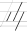 1Квази-письмо слов и предложений с указанием слогов в словах1Знакомство с элементами букв:  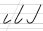 1Знакомство с элементами букв:      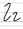 1Знакомство с элементами букв:    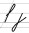 1Деление слов на слоги. Учимся составлять схемы слов1Знакомство с элементами букв: 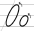 1Знакомство с элементами букв:  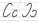 1Знакомство с элементами букв: 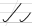 1Квази-письмо слов и предложений с указанием в слоговых схемах ударных и безударных гласных		1Знакомство с элементами букв: 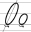 1Знакомство с нижним соединением элементов букв  1Знакомство с верхним соединением элементов букв  1Тренировка в написании элементов букв и их соединении1Знакомство со средним соединением элементов букв1Знакомство с верхним соединением элементов букв1Знакомство с верхним соединением элементов букв: продолжение1Знакомство с верхним соединением элементов букв: продолжение1Повторение: штриховка, изученные линии, соединения.1Обобщение: виды соединений элементов букв – нижнее, верхнее, среднее1 Основной периодПисьмо букв  о О1Письмо букв  и И – ы1Письмо букв э Э1Письмо букв у У1Письмо букв а А1Письмо букв л Л1Письмо букв м М1Письмо букв н Н.1Письмо букв Р р1Письмо букв р Р  Знакомство с алгоритмом списывания1Письмо букв с С1Письмо букв к К1Закрепление написания изученных букв1Упражнения в письме1Письмо букв т Т1Письмо букв в В1Письмо слов и предложений с изученными буквами1Письмо букв п П1Закрепление написания изученных букв1Письмо букв ш Ш. Обозначение ударного гласного звука [ы] в сочетании «ши»1Закрепление написание слов и предложений с изученными буквами.		1Буквы И, и. Повторение1Письмо буквы я1Письмо буквы я1Письмо буквы е1Закрепление1Письмо буквы ё1Письмо буквы ю1Закрепление написания слов с изученными буквами1Письмо буквы ь 1Закрепление1«Опасности письма» на месте безударных гласных»1Письмо букв й Й1Закрепление  и обобщение1Письмо букв з З1Письмо букв б Б1Закрепление1Письмо букв г Г1Закрепление1 «Опасности письма» на месте парных по глухости-звонкости согласных (на конце слова)1Письмо букв ф Ф1Письмо букв ж Ж1Правописание ударных сочетаний «жи–ши»1Закрепление1Закрепление сведений об «опасностях письма» 1Повторение изученного1Рассуждаем и пишем1Упражнения в письме1Закрепление написания изученных букв1Рассуждаем и пишем1Повторение изученного1Повторение изученного1Опасности письма» на месте парных по глухости-звонкости согласных (перед согласными)1Письмо букв х Х	1Письмо букв ц Ц1Закрепление 1Письмо букв ч Ч1Письмо букв щ Щ1Закрепление1 «Опасности письма»: «ча–ща, чу–щу»	1Закрепление 1Закрепление: «жи–ши, ча–ща, чу–щу»	1Повторение изученного1Упражнение в письме1Письмо букв Е, Ё1Закрепление1Письмо буквы Ю 1Письмо буквы Я1Закрепление написания букв Е, Ё, Ю, Я1Закрепление использования букв Е е,  Ё ё,  Ю ю,  Я я  для обозначения двух звуков1Закрепление1Закрепление правильного использования букв й – е, ё, ю, я1Письмо ь как разделительного1Письмо разделительного ь1Завершающий периодУпражнение в письме1Закрепление1 Закрепление написания букв ь и ъ1Обобщение: «опасные при письме места»1Закрепление. Алфавит1Закрепление умения писать1РазделТемаКол-во часовЯзык и речьПовторение изученного о речи 1Роль слов в речи1Знакомство с тремя группами слов: названиями, указателями, помощниками 1Слова-названия, отвечающие на вопросы кто? что? 1Знакомство с собственными именами 1Расширение сведений о собственных именах 1Упражнение в выявлении и написании собственных имён1Обобщение по теме 1Какие бывают языки? 1Кто такие переводчики? 1Устная и письменная речь, оформление границ предложения 1Выразительность устной и письменной речи 1Раздельное написание слов в предложении. Запятая при перечислении 1Разграничение приставок и предлогов (без терминов)1 Закрепление умения определять границы слов и предложений, оформлять их при письме1Фонетика. Графика. Орфография Звуки речи. Новый способ их обозначения 1Согласные парные и непарные по твёрдости-мягкости, глухости-звонкости 1Освоение нового способа обозначения звукового состава слов1Звуковой анализ слов 1Упражнение в записи под диктовку, в соотнесении звуков и букв1Знакомство с алфавитом1Освоение алфавита 1Продолжение освоения алфавита1Тренировка в расположении слов по алфавиту 1Обозначение мягкости согласных звуков буквами гласных1Обозначение мягкости согласных с помощью ь1Обозначение мягкости согласных разными способами1Применение изученных правил письма1Буквы е, ё, ю, я как способ обозначения звука [й,]1Два способа обозначения звука [й,] (закрепление) 1Обозначение звука [й,] буквами1Обозначение мягкости согласных и звука [й,]. (обобщение)1Упражнение в письме под диктовку и соотнесении звуков и букв1Язык. Речь. Практика речевой деятельностиПравильное письмо – письмо без описок1Контрольная работа1 Правильное письмо – письмо без ошибок1Обучение проверке написанного1Повторение изученных правил письма. Работа со словарём1Проверочная фонетико-графическая работа и тренировочный диктант1Письмо под диктовку. Обучение самопроверке1Контрольный диктант с дополнительными заданиями1Записка: её назначение и строение.1Конструирование и самостоятельное написание записок разных видов.1Письмо, его содержание, построение и оформление.1Написание письма учителю.1Телеграмма и её особенности. Повторение пройденного.1Составление телеграмм. Повторение пройденного.	1Как пишут поздравления. Повторение пройденного.1Написание поздравлений друзьям, близким, учителю. Повторение пройденного.1Перелистаем учебник. Повторение пройденного.6Глава/РазделТема занятияКоличество часовГлавное сокровище библиотеки Анишит ЙокоповныТолковый словарь. Обратный словарь.1Словари «Пиши правильно» и «Произноси правильно» Словарь «Происхождения слов» 1Звукобуквенная зарядка. 1Развитие речиКакие бывают предложения.1Главные  и неглавные слова в предложении.Главные  и неглавные слова в предложении.1Входная контрольная работа .1 Работа над ошибками. Главные  и неглавные слова в предложении.1Главные  и неглавные слова в предложении.2Развитие речиЧто такое текст. 1Окончания слов Окончания слов –названий предметов.1Что такое словосочетание.1Различение слова, словосочетания и предложения. 1Основа слова и его окончание. Нулевое окончание1Слова-названия предметов, у которых нет окончаний2Развитие речиЧто такое текст. Словарный диктант.1Слова -назваания предметов разного родаРод неизменяемых и изменяемых слов-предметов1Слова-названия предметов, у которых нет окончаний. 2Развитие речиЧто такое текст.1Слова -названия предметов разного родаСлова-названия предметов разного рода. 3Развитие речиРабота с картиной Т. Мавриной «Васильки на окне».  Словарный диктант1Слова -назваания предметов разного родаСлова-названия предметов разного рода. 2Форма слова Начальная форма слова3Контрольный диктант за 1 четверть.1Работа над ошибками. Это слово и другое слово1Это слово и другое слово2Развитие речиУстное изложение «Утята». Словарный диктант1Форма словаСлово и формы этого слова. Родственные слова3Значение словаСлова, у которых несколько значений.2Разные слова, которые случайно одинаково звучат и пишутся1Развитие речиТема и основная мысль текста1Значение словаКомплексная контрольная работа1Слова со сходным значением, которые по-разному звучат и пишутся1Слова и их дальние родственники1Чередования звуков в корняхЧередование звуков в корнях слов, которые мы не видим на письме3Составь свой диктант. Чередование звуков в корнях слов, которые мы не видим на письме1Развитие речиГлавное переживание текста. Работа с картиной Т. Мавриной «Костёр во дворе». Словарный диктант1Чередования звуков в корняхЧередование звуков в корнях слов, которое видно на письме.3Тайна написаний ЖИ-ШИ, ЧА-ЩА, ЧУ-ЩУ.2Написание слов названий предметов мужского и женского рода с основами на шипящий  звук2Контрольная работа (диктант)1Развитие речиРабота над ошибками. Тема и основная мысль текста1Повторение пройденногоПовторение по теме: «Родственные слова и формы слова».1 Повторение по теме: «Лексика». 1Повторение  по теме: «Синтаксис» с. 169-1721Повторение по теме «Орфография.1Контрольное списывание. С.1661Развитие речиУстное изложение1Письменное изложение  «Весенний звон»1Начальная форма словЗаседание клуба, на котором все учились задавать вопросы1Учимся определять начальную форму слов. 1Продолжаем определять начальную форму слов. 1Написание Ы после Ц в окончаниях слов-названий предметов. Словарный диктант1Написание Ы после Ц в окончаниях слов-названий предметов. 1СловообразованиеКак делаются слова, что такое суффикс. Суффиксы слов, называющих предметы1Развитие речиДеление текста на части. Работа с картиной А. Матисса «Разговор»1СловообразованиеСуффиксы слов, называющих предметы2Проверочная работа (диктант)1Работа над ошибками. Деление текста на части. 1Суффиксы слов, называющих предметы и признаки. Написание буквосочетаний ЧК, ЧН. 3Суффиксы слов, называющих предметы и признаки. Написание буквосочетаний ЧК, ЧН. Словарный диктант1Как делаются слова. Снова суффикс слов, называющих предметы4Развитие речиУстное изложение. Как писать изложение. 1ОбращенияЧто такое обращение?2Развитие речиТипы текстов. Описание и повествование.1СловообразованиеКак делаются слова. Образование слов с помощью приставки. Словарный диктант1Как делаются слова. Образование слов с помощью приставки. 1Написание частицы НЕ   со словами, называющими действия. 1Развитие речиТипы текстов. Описание и повествование.1Написание частицы НЕ   со словами, называющими действия3Контрольный диктант за 3 четверть.1Работа над ошибками. Состав слова1Состав слова2СловообразованиеОбразование слов с помощью приставки и суффикса. Словарный диктант1Образование слов с помощью приставки и суффикса. 1Правильное употребление приставок   НА- ,  О-  в  словах  «надеть, одеть», «надевать, одевать».1Как делаются слова. Сложные слова из двух корней с буквой соединительного гласного. 2Развитие речиТипы текстов. Научный и художественный текст. 1СловообразованиеСложные  слова из двух корней с буквой  соединительного гласного3Проверочный диктант1Работа над ошибками. Типы текстов. Научный  и художественный текст1Написание разделительных ь и ъ .Разделительный  Ь знак1Написание разделительного Ъ. 1Написание  разделительных Ь и Ъ знаков3Написание  разделительных Ь и Ъ знаков. Словарный диктант1Написание  разделительных Ь и Ъ знаков2Непроизносимые согласные в корне словаЧередование согласных в корнях слов: чередование настоящего звука с нулевым звуком. Непроизносимый согласный звук- нулевой звук3Итоговый диктант1Непроизносимый согласный звук- нулевой звук3Промежуточная аттестация1Непроизносимый согласный звук- нулевой звук4резервные уроки4Глава/РазделТема занятияКоличество часовНаша речьЗнакомство с учебником. Виды речи.1Что можно узнать о человеке по его речи?1Диалог и монолог.1Проверка знаний. Входная контрольная работа.1ТекстЧто такое текст? 1Тема и главная мысль текста.1Части текста. Словарный диктант.1Диктант по теме «Текст».1Комплексная контрольная работа.1Работа над ошибками.1ПредложениеЧто такое предложение?1Как из слов составить предложение?Контрольное списывание .1Главные члены предложения.1Второстепенные члены предложения.1Подлежащее и сказуемое – главные члены предложения.1Распространенные и нераспространенные предложения.1Как установить связь слов в предложении?Проверочная работа по теме «Предложение. Члены предложения».1Развитие речи. Обучающее сочинение по картине И.С.Остроухова «Золотая осень».1Контрольный диктант по теме  «Предложение».1Анализ диктанта. Работа над ошибками.1Слова, слова, слова…Что такое лексическое значение слова?Однозначные и многозначные слова.Прямое и переносное значение многозначных слов.1Что такое синонимы.1Что такое антонимы. Словарный диктант.1Контрольный диктант по теме: «Слово и его значение».1Анализ диктанта. Работа над ошибками.1Что такое родственные слова?1Что такое корень? Что такое однокоренные слова?1Что такое корень? Однокоренные слова.1Слог как минимальная произносительная единица.1Как определить ударный слог? Словарный диктант.1Перенос слов с одной строки на другую.1Как переносить слова с одной строки на другую?1Контрольный диктант  по теме «Перенос слов».1Анализ диктанта. Работа над ошибками.1Развитие речи. Обучающее сочинение  по серии картинок.1Проверочная работа по теме « Слог. Перенос слова».1Звуки и буквыЗвуки и буквы.1Русский алфавит, или Азбука.1Какие слова пишутся с заглавной буквы? Словарный диктант.1Гласные звуки.1Контрольный диктант по теме «Звуки и буквы».1Анализ диктанта. Работа над ошибками.1Правописание слов с безударным гласным звуком  в корне.1Правописание слов с безударным гласным звуком  в корне. Разные способы проверки.1Упражнение в правописании слов с безударным гласным звуком  в корне.1Правописание слов с непроверяемыми безударными гласными звуками в корне. 1Правописание слов с непроверяемыми безударными гласными звуками в корне. Словарный диктант.1Развитие речи. Обучающее сочинение по репродукции картины С.А.Тутунова «Зима пришла. Детство».1Контрольный диктант  по теме «Безударные гласные в корне слова» .1Анализ диктанта. Работа над ошибками.1Согласные звуки.1Согласный звук Й и буква И краткое.1Слова с удвоенными согласными. Словарный диктант.1Развитие речи.  Сочинение по репродукции картины А.С.Степанова «Лоси».1Твердые и мягкие согласные звуки и буквы для их обозначения.1Обозначение мягкости согласных звуков на письме.1Правописание мягкого знака в конце и середине слова перед другими согласными.1Контрольный диктант по теме «Согласные звуки и буквы».1Анализ диктанта. Работа над ошибками. Проект «Пишем письмо».1Проверочная работа по теме «Звуки и буквы».1Обобщающий урок по теме «Звуки и буквы».1Правописание буквосочетаний с шипящими звуками.Буквосочетания ЧК,ЧН,ЧТ,ЩН,НЧ.1Развитие речи. Обучающее изложение .1Проект «Рифма».1Буквосочетания ЖИ-ШИ, ЧА-ЩА, ЧУ-ЩУ.1Буквосочетания ЖИ-ШИ, ЧА-ЩА, ЧУ-ЩУ. Проверочная работа «Буквосочетания с шипящими».1Звонкие  и глухие согласные звуки. Словарный диктант.1Произношение и написание парных звонких и глухих согласных звуков. 1Проверка парных согласных в корне  слова.1Распознавание проверяемых и проверочных слов. Проверка парных согласных.1Развитие речи.  Изложение повествовательного текста1Правописание парных звонких и глухих согласных на конце слова.1Правописание парных звонких и глухих согласных на конце слова. Изложение повествовательного текста по вопросам плана.1Проверка знаний. Проверочная работа «Звонкие и глухие согласные звуки».1Контрольный диктант  по теме «Правописание парных согласных звуков».1Работа над ошибками. Обобщение изученного материала.1Правописание слов с разделительным мягким знаком.1Разделительный мягкий знак. Обобщение изученного материала.1Контрольное списывание по теме «Разделительный мягкий знак». 1Развитие речи. Обучающее сочинение «Зимние забавы».1Проверка знаний по теме «Разделительный мягкий знак».1Части речи.Части речи.1Имя существительное как часть речи.1Одушевленные и неодушевлённые имена существительные.1Собственные и нарицательные  имена существительные. Правописание собственных имен существительных.1Заглавная буква в именах, отчествах и фамилиях людей, в именах сказочных героев, в названиях книг, журналов и газет.1Заглавная буква в написании кличек животных в географических названиях. 1Обобщение знаний о написании слов с заглавной буквы. Словарный диктант.1Контрольный диктант  по теме «Заглавная буква в именах собственных».1Развитие речи. Обучающее изложение .1Работа над ошибками.1Единственное и множественное число имён существительных.2Развитие речи. Обучающее изложение. 1Проверка знаний. Проверочная работа «Имя существительное».1Контрольный диктант по теме «Имя существительное».1Работа над ошибками.1Глагол  как часть речи.2Глагол  как часть речи. Словарный диктант.1Единственное и множественное число глаголов.2Правописание частицы не с глаголами.1Обобщение и закрепление знаний по теме «Глагол». Проверочная работа по теме «Глагол».1Текст-повествование.1Имя прилагательное как часть речи.1Связь имени прилагательного с именем существительным. Словарный диктант.1Прилагательные, близкие и противоположные по значению.1Единственное и множественное число имен прилагательных.Текст – описание.1Проверка знаний. Проверочная работа по теме  «Имя прилагательное».1Местоимение как часть речи.2Текст – рассуждение.1Проверка знаний по теме «Местоимение».1Общее понятие о предлоге. Словарный диктант.1Раздельное написание предлогов со словами.1Восстановление предложений.1Проверка знаний по теме «Предлоги».1Контрольный диктант по теме «Части речи».1Работа над ошибками.1Развитие речи. Сочинение по картине И.И.Шишкина  «Утро в сосновом бору».1ПовторениеПовторение по теме «Текст», «Предложение».1Комплексная контрольная работа.1Повторение по теме «Слово и его значение». Словарный диктант.1Повторение по теме «Части речи». Итоговая проверочная работа.1Повторение по теме «Звуки и буквы», «Правила правописания».1Контрольный диктант за курс второго  класса.1Промежуточная аттестация.1Повторение и закрепление изученного материала.1Резерв.3Глава/РазделТема занятияКоличество часовЗнаем - повторим,  не знаем – узнаем Поговорим об ушедшем лете...Знаем - повторим, не знаем – узнаем1О нашей речи1Знакомство с понятием «предмет» .1Повторение изученного о группах слов1Повторение изученного о звуках речи. Звуко-буквенный разбор. 1Входная контрольная работа1Повторение  изученных  орфографических  правил (написание большой буквы, сочетаний жи-ши, чаща, чу-щу) Словарный диктант.1Знакомство со случаями написания ь и его отсутствием в сочетаниях чк, чн, чт, щн1Мягкий согласный перед мягким - «опасное» при письме место1Сочетания, в которых никогда или чаще всего не пишется ь (зд, сн, зн, нч, нщ; ст, нт)1Закрепление правила написания ь между двумя согласными1Повторение известных способов обозначения звука1Знакомство с назначением разделительных знаков (ь и ъ); освоение записи: ь/ъ1Формирование умения использовать разделительный ь1Закрепление изученного о разделительных знаках; тренировка в выборе знака или написании двух знаков: ь/ъ1Обобщение по теме «Знаем - повторим, не знаем - узнаем». Словарный диктант.1Подготовка к контрольной работе1Контрольная работа по теме «Повторение»1Работа над ошибками. Знакомство  с  понятием   «орфограмма».  1Главные опасности письма. Как писать без ошибок?Орфограммы безударных и ударных гласных1Орфограммы  парных по глухости-звонкости  согласных1Непарные по глухости-звонкости согласные - не орфограммы 1Парные  по  глухости-звонкости согласные перед непарными звонкими и [в, в'] - не орфограммы1Введение письма с «окошками» 1Обучение работе с орфографическим словарём. 1Обучение письму с «окошками» на месте всех  буквенных орфограмм. Памятка 3. Словарный диктант.1Знакомство с некоторыми способами выбора букв: путем подстановки слов она, оно, они и др.           1Закрепление письма с «окошками» и последующего решения орфографических задач освоенными способами1Введение памятки 4: с «окошками» на месте пока не решаемых орфографических задач.   1Закрепление нового способа письма1Две орфограммы в безударных слогах [жы - шы] 1Обобщение изученного. Тренировочная проверочная работа 1Совершенствование умений по теме «Письмо с «окошками»». Словарный диктант.1Контрольная работа по теме «Обучение письму с «окошками»».1Совершенствование приобретённых умений. Работа над ошибками1Обучение  деловой  речи:   написание  кулинарных рецептов 1Обучение словесному рисованию: сочинение загадок1Выражаем мысли и чувства (Понятие о предложении)Повторение и расширение сведений о предложении 1Обучение   построению   предложений.   1Деление речи на предложения, их составление и письменное оформление1Виды  предложений  по цели:  повествовательные, вопросительные, побудительные. Словарный диктант.1Виды предложений по интонации (по эмоциональной окраске): восклицательные и невосклицательные1Обучение построению вопросительных  предложений и точному ответу на них. 1Построение ответов на вопрос «почему?»1Побудительные предложения со значением просьбы, совета, требования, пожелания. 1Обучение составлению пожеланий1Закрепление изученного о предложении. Тренировка в письме с «окошками»1Комплексная контрольная работа1Хочу сказать больше (Понятие о тексте)Знакомство с понятием «текст». 1Тема и основная мысль текста. Словарный диктант.1Требования к хорошему тексту. 1Обучение обдумыванию и редактированию текста. Знакомство с памятками «Текст» и «Редактор». 1Восстановление и запись деформированных текстов. 1Подготовка к диктанту1Контрольный диктант по теме «Текст».1Учимся письменному пересказу1Обучение первым изложениям1Составление рассказов на основе прочитанного.1Размышляем о словах (Знакомство с родственными словами и корнем)Разговор о значении слова. Словарный диктант.1Знакомство с понятиями «родственные слова», «корень слова». 1Закрепление введенных понятий;  наблюдение за единым написанием корней в родственных словах1Освоение способа действия для выявления родственных слов и нахождения корня1Общее знакомство с понятием «окончание» 1Изложение. 1Написание новогодних поздравлений, пожеланий, воспоминаний, составление планов подготовки к Новому году1Однажды…Рассказ о предстоящих зимних каникулах. Словарный диктант.1Продолжаем размышлять о словах (Знакомство с изменениями слов, с окончанием)Изменения слов и родственные слова. Введение термина «однокоренные слова» 1Разграничение однокоренных слов и слов с омонимичными корнями. Знакомство с синонимами, их отличие от однокоренных слов1Изменение названий предметов по числам 1Изменение названий предметов   по «командам» вопросов. 1Закрепление изученного. Изменения названий признаков предметов и действий1Повторение освоенных способов выбора букв   в  словах; постановка новой учебной задачи.1Учимся решать главные орфографические задачи в корне словаЗнакомство с понятиями «проверочные» и «проверяемые» слова. 1Способы подбора проверочных слов для названий предметов1Обучение подбору проверочных слов для названий предметов. Словарный диктант.1Обучение подбору проверочных слов для названий предметов. 1Объяснение значения  слова как способ  проверки . 1Способы подбора проверочных слов для названий действий1Тренировка в подборе проверочных слов для названий действий.1Способы подбора проверочных слов для названий признаков предметов1Значение слова и его написание. 1Повторение опознавательных признаков проверочных слов для орфограмм корня; систематизация способов их подбора. Словарный диктант.1Знакомство с понятием «орфографическое правило»: уточнение способа действия при выборе букв безударных   гласных   и   парных   по   глухости-звонкости согласных в корне1Упражнение в применении правила правописания безударных гласных и парных согласных в корнях слов1Способы подбора проверочных слов: обобщение.1Тренировка в разграничении решаемых и пока нерешаемых задач.1Закрепление освоенных способов действия. Текущая проверочная работа 1Изложение с продолжением. (Е. Чарушин «Волчишка»)1Изложение с продолжением. (Е. Чарушин «Волчишка»)1Выявление орфографической задачи на месте сочетаний [сн-с'н], и способов ее решения1Выявление орфографической задачи на месте сочетаний [зн,з'н, ств, нц, рц] и способов ее решения (в том числе по словарю). Словарный диктант.1Упражнения в постановке орфографических задач на месте «опасных» сочетаний звуков и в их решении.1Знакомство с понятием «непроверяемые» написания. Обучение пользованию орфографическим словарем. 1Правописание удвоенных согласных в корне слова. 1Закрепление изученного. Разграничение проверяемых и непроверяемых написаний.1Совершенствование всех приобретенных детьми умений. 1Совершенствование всех приобретенных детьми умений. Словарный диктант.1Контрольная работа по теме «Обучение подбору проверочных слов».1Работа над ошибками. Закрепление изученного.1Совершенствование орфографических умений.1Обучение   написанию   поздравлений2Изложение «Подарок маме». 1Подготовка поздравлений к 8 Марта1Изложение с выбором заголовка. («Спасен!»)1Формирование умений связной речи на текстах весенней тематики1Продолжение работы над текстовыми умениями 1Написание словесных картин «Вот и весна!», деловых текстов и сообщений-телеграмм о признаках весны. Словарный диктант.1Повторение изученного о строении слов. Повторение изученного об изменении слов. Знакомство с термином «нулевое окончание»1Введение понятий приставка»  и «суффикс» 1Значение, употребление и написание приставок 2Разграничение приставок и предлогов1Значение, употребление и написание суффиксов1Знакомство со способом действия при анализе состава слова 1Совершенствование умения анализировать состав слов. Знакомство с культурой переноса слов1Упражнение в разборе слов по составу. Наблюдения за  значениями частей слов1Расширение знаний о написании удвоенных согласных: двойные согласные на границе частей слов 1Повторение изученного о правописании корней, приставок и суффиксов1Обучение выбору  разделительного знака («ь или ъ?»).  Словарный диктант.1Закрепление способа действия   при выборе разделительного знака1Повторяем, готовимся к диктанту1Упражнение в решении орфографических задач1Тренировочные проверочные работы1Диктант по теме «Состав слова».1Контрольная работа по теме «Состав слова».1Работа над ошибками диктанта и контрольных заданий1Обобщение и систематизация изученного по орфографии 1Упражнение в применении приобретённых знаний1Знакомство с понятиями «правильно» и «точно»; обучение выбору более точного слова  1Написание словесных картин. Словарный диктант.1О значении, строении и происхождении слов 1О значении, строении и происхождении слов 1Перелистаем учебник (Обобщение)Обсуждение изученного с опорой на оглавление учебника; возврат к отдельным страницам и заданиям1Промежуточная аттестация1Обсуждение изученного с опорой на оглавление учебника; возврат к отдельным страницам и заданиям1Написание поздравлений к окончанию учебного года1Глава/РазделТема занятияКоличество часовРазвитие речи Речь и ее значение1Что такое орфограмма.Повторение изученных орфограмм. Безударные гласные в корне слова1Разделительные ъ и ь ;правописание  суффиксов –ЧИК- и -ОК-1Развитие речиВиды предложений по цели высказывания и интонации1Звукобуквенный разбор словаЗвукобуквенный разбор слова. Сложные слова.1Контрольное списывание.Закрепление изученных орфограмм. Звукобуквенный разбор слова1Части речи.Одушевленные и неодушевленные существительные. Существительное как член предложения.1Словообразование имени существительного.  Словарный диктант1Имя прилагательное как часть речи 1Входная контрольная работа1Работа над ошибками. Имя прилагательное. Правописание орфограмм в именах прилагательных.1Развитие речи Текст, тема текста и основная мысль Последовательность предложений в тексте. Устное сочинение по картине1Части речи.Глагол как часть речи1 Словообразование имени существительного от глаголов и прилагательных. Правописание Ъ в глаголах с приставкой1Словарный диктант.   Многозначные слова. Прямое и переносное значения слов1Личные местоимения.1Местоимение.1Развитие речи Главное переживание автора, выраженное в тексте. Работа с картиной. Сравнительный анализ 1Предлоги и приставкиПредлоги и приставки.1Главные члены предложенияПодлежащее и сказуемое – основа предложения.  1СинонимыСинонимы1Изменение существительных по числамИзменение имени существительного по числам1Части речи. Контрольный диктант по теме: «Части речи»1Падежи существительныхРабота над ошибками.  Изменение имен существительных по падежам.1Развитие речи План текста. Порядок абзацев в тексте.1Падежи существительныхИменительный падеж1Родительный падеж2Дательный падеж 1Развитие речиР.р. Письменное изложение1Части речи. Контрольный  диктант1Развитие речи Работа над ошибками. Как писать письмо1Падежи существительныхВинительный падеж. Определение  винительного падежа. Проверка (самоконтроль) с помощью приема подстановки1Упражнение в определении  винительного падежа. 1Творительный падеж1Творительный падеж1Предложный падеж1Различение падежей 1Развитие речи Описание и повествование1АнтонимыАнтонимы1Падежи существительныхРазличение падежей1Контрольное списывание.  Различение падежей1Что такое устойчивые выраженияРабота над ошибками. Работа со Словарем устойчивых выражений1Склонение имен существительныхСклонение имен существительных 11-ое,2-ое и 3-ье  склонение имен существительных1Существительные  I , II склонения2Развитие речиРабота с картиной. Письменное сочинение1Склонение имен существительныхСуществительные III склонения1СловообразованиеНаписание удвоенной буквы согласного на границе частей слова 1СловообразованиеСловарный диктант.  Проверка орфограммы с помощью процесса словообразования1Склонение имен существительныхПравописание падежных окончаний имен существительных1Развитие речиТекст-описание и текст-повествование.1Склонение имен существительныхПравописание падежных окончаний имен существительных1Контрольный диктант1Работа над ошибками  Правописание падежных окончаний имен существительных1Комплексная работа1Правописание падежных окончаний имен существительных1Второстепенные члены предложения Второстепенные  члены предложения.Обстоятельства3Второстепенные  члены предложения. Дополнения. 1Развитие речиПисьменное изложение1Второстепенные члены предложенияВторостепенные члены предложения. Дополнения. 1Второстепенные члены предложения 1Безударные окончания существительныхПравописание безударных окончаний существительных в единственном числе 1Правописание безударных окончаний существительных в единственном числе. Словарный диктант1ПриставкиПравописание приставок РАЗ-/РАС-1Правописание приставок ИЗ- – ИС-1Правописание приставок 1Правописание Ъ после приставок, оканчивающихся на букву согласного перед буквами Е, Ё, Ю, Я1Безударные окончания существительных Правописание безударных окончаний существительных в единственном числе 1Правописание безударных окончаний существительных  1 склонения в Р.п., Д.п., П.п. в единственном числе1Проверочная работа «Безударные падежные окончания существительных»1Работа над ошибками Правописание безударных окончаний существительных 2 склонения в П.п. в единственном числе1Развитие речиНаучно-популярный текст1Значения  слов (омонимы,  синонимы, антонимы)1Безударные окончания существительныхПравописание безударных окончаний существительных 1Словарный диктант . Безударные окончания существительных1Окончания существительных  1и 2 склонения 1Правописание слов удвоенной  буквой согласного в середине слова1Окончания существительных  3 склонения1Контрольный диктант.1Работа над ошибками Слова с удвоенной  буквой согласного, пришедшие из других языков1 Написание букв О и Е после шипящих и ЦНаписание букв О и Е после шипящих и Ц в окончаниях существительных1Правописание букв О и Е после шипящих и Ц в окончаниях существительных2Родственные слова разных частей речи Слова с удвоенной  буквой согласного2 Безударные окончания существительныхОкончания существительных во множественном числе И.п.1,00Проверочная работа 1Окончания существительных во множественном числе в Р.п.1Развитие речи Работа с картиной . Письменное изложение 1СуффиксыНаписание существительных с суффиксом  -ИЩ-1Написание существительных с суффиксом  -ИЩ-1Контрольный диктант.1Окончания существительных во множественном числеРабота над ошибками Окончания существительных во множ. числе в разных падежах1Окончания существительных во множ. числе в разных падежах2Правописание падежных окончаний существительных1Написание суффикса  -ОК- после шипящих1Развитие речи Азбука вежливости.  Как правильно говорить по телефону.  Учимся слушать других…1Слова с удвоенной  буквой согласного, пришедшие из других языков1Изменение прилагательных по падежамИзменение прилагательных по родам и числам 1Изменение прилагательных по падежам1Окончания прилагательных мужского и среднего рода в И.п. и В.п.1Словарный диктант. Окончания прилагательных мужского и среднего рода в Р.п. и В.п.1Развитие речиСочиняем басню по картине1Изменение прилагательных по падежамПадежные окончания прилагательных мужского, среднего и женского рода2Сложные словаЧередование звуков в корне слова, видимое на письме. Е и О – беглые гласные звуки3Изменение прилагательных по падежамСклонение прилагательных во множественном числе1Окончания прилагательных во множественном числе в И.п. и В.п.1Окончания прилагательных во множественном числе в Р.п., В.п., П.п.1Развитие речиУстный рассказ по рисунку1Изменение прилагательных по падежам Окончания прилагательных во множественном числе в Д.п., Т.п.1Второстепенные члены предложенияВторостепенные члены предложения. Определения1Итоговая комплексная работа1Слова с удвоенной  буквой согласного1Развитие речи Письменное изложение1ГлаголНачальная форма глагола. Суффикс    - ть (- ти, - чь)1Написание частицы - ся1Написание Ь перед частицей - ся1Словарный диктант. Другие суффиксы  глагола: -а-,   -е-,   -и-,  -о-,  -у-,  -я- 1Развитие речи Работа с картиной. Письменное сочинение1ГлаголВремена глагола. Прошедшее время глагола1Настоящее время глагола. Будущее время глагола.2Развитие речиРабота с картиной.  Учимся писать сочинение  по наблюдениям Устное сочинение1Глагол Обобщение: времена глагола; изменение по лицам и родам2Написание Ь после шипящих во всех формах глагола 1Контрольный диктант 10(итог.)1Главные и второстепенные члены предложения (повторение)1Повторение по теме «Синтаксис»1Глава/РазделТема занятияКоличество часовЯзык и речь  Наша речь. Виды речи.1Наш  язык.1Текст. Предложение. Словосочетание.Текст. Типы текстов.1Предложение. Виды предложения по цели высказывания.1Виды предложений по интонации. Входная контрольная работа. 1Предложения с обращением.1Главные и второстепенные члены предложения.1Главные и второстепенные члены предложения. Закрепление.1Простое и сложное предложение.1Простое и сложное предложение. Словарный диктант.1Словосочетание. 1Словосочетание. Проверочная работа по теме «Текст. Предложение. Словосочетание».1Контрольный диктант по теме «Предложение».1Слово в языке и в речиРабота над ошибками. Лексическое значение слова. Однозначные и многозначные слова.1Синонимы и антонимы.1Омонимы.1Слово и словосочетание.1Фразеологизмы. Проверочная работа по теме «Лексическое значение слова».1Развитие речи. Обучающее изложение.1Части речи. Имя существительное.1Имя прилагательное.1Глагол. 1Что такое имя числительное?1Проверочная работа по теме «Части речи».1Однокоренные слова. Словарный диктант.1Звуки и буквы. Гласные звуки.1Звуки и буквы. Согласные звуки.2Разделительный мягкий знак. Словарный диктант.1Развитие речи. Обучающее изложение.1Обобщение и закрепление изученного материала. Проверочная работа по теме «Слово и слог. Звуки и буквы».1Контрольный диктант по теме «Слово в языке и речи».1Работа над ошибками. Проект «Рассказ о слове».1Состав словаЧто такое корень слова? Как найти корень в слове?1Сложные слова.1Что такое окончание? Как найти в слове окончание?1Что такое приставка? Как найти в слове приставку?1Значения приставок.1Что такое суффикс? Как найти в слове суффикс?1Значения суффиксов. Словарный диктант.1Развитие речи. Сочинение по картине А.А.Рылова «В голубом просторе».1Что такое основа слова?1Обобщение изученного. Проверочная работа по теме «Состав слова».1 Контрольный диктант по теме «Состав слова».1Работа над ошибками.Проект «Семья слов».1Развитие речи.Обучающее изложение.1Правописание частей слов.В каких значимых частях слова есть орфограммы? Правописание слов с безударными гласными в корне.1Правописание слов с безударными гласными в корне.2Правописание слов с глухими и звонкими согласными в корне.2Развитие речи. Обучающее изложение.1Правописание слов с непроизносимыми согласными в корне.2Правописание слов с удвоенными согласными.1Развитие речи. Сочинение по картине В.М.Васнецова «Снегурочка».1Контрольный диктант по теме «Правописание корней слов».1Работа над ошибками. Правописание суффиксов и приставок.1Правописание суффиксов и приставок.1Комплексная контрольная работа.1Правописание суффиксов и приставок. Словарный диктант.1Правописание приставок и предлогов. 2Правописание слов с разделительным твёрдым знаком.1Разделительные твёрдые и мягкие знаки.2Контрольный диктант по теме «Правописание частей слов».1Развитие речи. Обучающее изложение.1Работа над ошибками. Обобщение изученного.1Части речи.Части речи.1Имя существительное.Имя существительное и его роль в речи.1Начальная форма имени существительного.1Одушевлённые и неодушевлённые имена существительные.1Развитие речи. Обучающее изложение.1Собственные и нарицательные имена существительные. Проект «Тайна имени».1Число имён существительных.2Род имён существительных. 1Род имён существительных. Словарный диктант.1Мягкий знак на конце имён существительных после шипящих.2Развитие речи. Обучающее изложение.1Контрольный диктант по теме «Имя существительное».1Работа над ошибками. Склонение имен существительных. 1Падеж имен существительных.1Развитие речи. Сочинение по картине И.Я.Билибина «Иван-царевич и лягушка-квакушка».1Именительный падеж.1Родительный падеж.1Дательный падеж.1Винительный падеж.1Творительный падеж.1Предложный падеж. Словарный диктант.1Развитие речи. Обучающее изложение.1Все падежи. Проверочная работа по теме «Имя существительное».1Развитие речи. Сочинение по картине К.Ф.Юона «Конец зимы. Полдень».1Контрольный диктант по теме «Правописание падежных окончаний имён существительных».1Работа над ошибками. Обобщение знаний об имени существительном.1Имя прилагательное.Значение и употребление имён прилагательных в речи.1Роль прилагательных в тексте.1Текст-описание. Отзыв по картине М.А.Врубеля «Царевна-Лебедь».1Род имён прилагательных.1Изменение имён прилагательных по родам.2Число имён прилагательных.1Число имён прилагательных. Словарный диктант.1Изменение имён прилагательных по падежам.2Обобщение изученного. Проверочная работа по теме «Имя прилагательное.».1Развитие речи. Отзыв по картине А.А.Серова «Девочка с персиками».1Контрольный диктант по теме «Имя прилагательное».1Работа над ошибками. Проект «Имена прилагательные в загадках».1Местоимение.Личные местоимения.1Изменение местоимений по родам.1Местоимение. Словарный диктант.1Развитие речи. Обучающее изложение.1Глагол.Значение и употребление глаголов в речи.1Неопределённая форма глаголов.2Число глаголов.1Времена глаголов.1Времена глаголов. 2-е лицо глаголов.1Изменение глаголов по временам.1Изменение глаголов по временам. Обучающее изложение.1Род глаголов в прошедшем времени. 1Правописание частицы не с глаголами.1Обобщение знаний о глаголе. Проверочная работа по теме «Глагол. Изменение глаголов по временам и числам».1Итоговый контрольный диктант.1Повторение.Работа над ошибками. Части речи.1Диагностическая работа.1Обобщение изученного о словах, предложениях. Правописание окончаний имен прилагательных.1Правописание предлогов и приставок. 1Правописание безударных гласных.1Правописание значимых частей слов.1Резерв.3Глава/РазделТема занятияКоличество часовЗнаем - повторим,  не знаем – узнаем Повторение изученного о речи («Воспоминания о лете») 1Понятия «правильно и точно». Обучение правильности и точности речи («Правильно и точно…») 2Знакомство с понятием «основа слова», с двумя значениями слова: основы и окончания («Какие значения есть у слова?)1Повторение и уточнение памятки «Как узнать строение слова?» Разбор слова по составу. Словарный диктант1Входная контрольная работа1Повторение изученного по орфографии («Сначала повторяем»)1Совершенствование различных умений1Подбор проверочных слов для нескольких орфограмм в корне. Знакомство с сочетаниями -оро-  – -ра-, -оло-  – -ла-,- ере- – -ре- 1Правописание суффиксов -ек и -ик- (общее знакомство). («Открываем ещё два секрета письма»).1Правописание ударных и безударных сочетаний -цы- – -ци- (общее знакомство).1Правописание ударных и безударных сочетаний -цы- – -ци- (общее знакомство).1Общее знакомство со сложными словами (« Бывает ли в слове два корня?»)1Освоение изученных орфографических правил1Обобщение и систематизация известных правил письма, упражнение в их применении.1Совершенствование различных умений. Словарный диктант1Контрольный диктант по итогам повторения.1Работа над ошибками, допущенными в диктанте. Изложение по воспоминаниям С. Могилевской.1Морфология. Каждое слово – часть речиПредставление понятия «части речи» («В какие группы объединили слова?»).1Знакомство с названиями частей речи («Всему название дано!»).1Назовём слова-указатели.1Освоение личных местоимений.1Знакомство с названиями слов-помощников. Деление частей речи на самостоятельные и служебные .1Обучение употреблению и написанию служебных частей речи.1Совершенствование умений употреблять и писать служебные части речи. Словарный диктант1Использование слов разных групп в речи. Обобщение изученного о частях речи .1Изложение: обучение рассказу о словах.1Формирование умения определять части речи и правильно писать служебные слова; повторение различных вопросов орфографии.1Представление понятия «форма слова». Разграничение разных слов и форм одного и того же слова.1Знакомство с начальной формой глагола и имени существительного.1Знакомство с начальной формой имени прилагательного.1Закрепление изученного. Словарный диктант.1Диктант по теме «Части речи».1Работа над ошибками. Род имён существительных. Зависимость от рода имени существительного рода имени прилагательного 1Закрепление изученного о роде имён существительных и имён прилагательных. Способ выяснения окончаний в именах прилагательных.1Изменение имён существительных по числам, имён прилагательных по числам и родам; выбор окончаний в именах прилагательных.1Изменение по родам глаголов в форме прошедшего времени (без упоминания о времени – «в одной из своих форм»).1Знакомство с изменение по падежам, наблюдение за изменением по падежам имён существительных и местоимений .1Названия падежей и их вопросы. Способ определения падежа.1Определение способа действия для определения падежей.1Закрепление изученного. Словарный диктант1Систематизация сведений об именах существительных и именах прилагательных. Уточнение общего признака всех имён: изменяться по падежам. 1Повторение изученного о частях речи.1Глагол как часть речиНаблюдение за ролью глаголов в речи; обучение детализации изображённых действий.1Наблюдения за изменениями глаголов: по числам и родам или по лицам и числам.1Знакомство с системой времён глагола1Особенности изменения глаголов прошедшего и настоящего, будущего времени.1Закрепление изученного. Изменения глаголов.1Как отличить глагол от других частей речи? 1Знакомство с понятием «неопределённая форма глагола» и её двумя вопросами. Способ нахождения неопределённой формы глагола .1Закрепление изученного. Словарный диктант.1Строение и написание глаголов в неопределённой форме.1Обучение нахождению неопределённой формы глагола и правописанию в ней суффиксов перед -ть1Закрепление изученного. Нахождение неопределенной формы глаголов.1Прошедшее время глагола: его значение, приметы и особенности изменения: понятие о родовых окончаниях .1Закрепление сведений о глаголах прошедшего времени; обучение выбору родовых окончаний.1Использование глаголов прошедшего времени в речи; работа над их правильным написанием.1Закрепление изученного. Словарный диктант.1Особенности глаголов настоящего времени: понятие о личных окончаниях. .1Комплексная контрольная работа1Определение и образование форм глагола; наблюдения за употреблением в речи глаголов настоящего времени1Знакомство с двумя формами будущего времени. Обучение распознаванию глаголов будущего времени и их изменению .1Повторение изученного о глаголе, его начальной форме и изменении по временам .1Правописание суффиксов и окончаний в глаголах прошедшего времени. Повторение различных вопросов орфографии. Подготовка к контрольной работе.1Закрепление изученного. Изменение глаголов по временам. 1Закрепление изученного. Прошедшее время глаголов.1Диктант по теме «Глагол».1Учимся рассказывать о действияхИзложение с изменением лица: пересказ текста от 1-го лица.1Знакомство с особенностями текстов инструктивного характера. Написание инструкций об изготовлении ёлочной гирлянды.1Что мы знаем о частях речиПовторение изученного о частях речи.1Закрепление изученного.1Сходство и различие имён существительных и имён прилагательных .1Отличие глаголов от других частей речи. Способ нахождения неопределённой формы глагола; суффиксы перед –ть.1Определение времени глагола; разграничение форм настоящего и будущего времени.1Знакомство с памяткой анализа глагола как части речи. Анализ глагола как части речи.1Анализ глагола как части речи.1Повторение способов решения различных орфографических задач; правописание глаголов в неопределённой форме1Знакомство со способом выбора между -тся и -ться в глаголах. . 1Освоение правила выбора между -тся и -ться в глаголах.1Освоение правила выбора между -тся и -ться в глаголах.1Закрепление изученного. Словарный диктант.1Изложения. Обучение составлению плана,  детализации действий, словесному рисованию с помощью глаголов настоящего времени.1Создание рассказа по картинкам.1Возвращаемся к разговору о предложении Повторение изученного о предложении .1Знакомство с понятием «член предложения».1Понятие «главные члены» предложения, способ их выявления.1Упражнения в нахождении главных членов предложения; расширение сведений о подлежащем и сказуемом.1Закрепление изученного.1Общее представление о второстепенных членах; предложения распространённые и нераспространённые. Характеристика предложения .1Закрепление изученного. Словарный диктант.1Связь подлежащего со сказуемым по смыслу и по форме .1Обучение установлению связи слов в предложении и выписыванию различных пар членов предложений.1Закрепление изученного.1И вновь о частях речиПовторение и обобщение изученного о предложении и частях речи. Наблюдение за использованием частей речи.1Совершенствование грамматических и орфографических умений. 1Подготовка к контрольной работе.1Диктант, проверочная работа по теме «Текст».1Работа над ошибками. Обобщение по теме.1Рисуем словесные картины и учим друг друга .1Создание текстов изобразительного характера.1Повторение изученного об именах .1Зависимость рода и числа имени прилагательного от рода и числа имени существительного. Знакомство со «Словарём трудностей». .1Освоение способа решения орфографических задач в окончаниях имён прилагательных1О значении имён прилагательных1Тренировка в решении орфографических задач в окончаниях имён прилагательных1Тренировка в решении орфографических задач в окончаниях имён прилагательных1Представление памятки анализа имени существительного и имени прилагательного как части речи1Знакомство с правилом написания ь на конце имён существительных после шипящих и его освоение .1Знакомство с правилом написания ь на конце имён существительных после шипящих и его освоение .1Повторение изученного, обобщение; подготовка к контрольной работе.1Закрепление изученного. Словарный диктант.1Диктант по теме «Части речи».1Обо всём, что мы теперь знаемРабота над грамматической правильностью речи; формирование умения пользоваться «Словарём трудностей» .1Изложение: обучение правильности и точности речи .1Создание словесных зарисовок .1Повторение общих сведений о частях речи и предложении .1Изложение с элементами сочинения на основе картины1Продолжаем учиться хорошей речиПовторение различных видов разбора на материале словесной модели. .1Повторение грамматических признаков частей речи и строения слов. Различные случаи употребления ь. .1Работа над связью слов, над значением слов, над правильностью речи. Обучение пользованию словарями1Повторение вопросов орфографии. Зависимость написания слов от их значения.1Закрепление изученного. Словарный диктант.1Совершенствование орфографических умений на текстах с объяснением значения слов. Формирование умения рассказывать о словах; написание  изложений .1Систематизация изученных орфографических правил; решение разнообразных орфографических задач. Подготовка к контрольной работе .1Систематизация изученных орфографических правил; решение разнообразных орфографических задач. Подготовка к контрольной работе .1Подводим итоги, строим планыСовершенствование орфографических и грамматических умений  .1Совершенствование орфографических и грамматических умений  .1Промежуточная аттестация1Перелистывая учебник…1Глава/РазделТема занятияКоличество часовБезударный гласный, проверяемый ударением.Безударный гласный в корне слова, проверяемый ударением1Правописание безударного гласного в суффиксе  проверяемого ударением1Правописание безударного гласного в приставке  проверяемого ударением1Развитие речиТекст-рассуждение1Различение суффиксов.Значения суффиксов1Суффиксы-синонимы и суффиксы-омонимы1Развитие речиУчимся рассуждать1Слова с удвоенной согласнойПравописание слов с удвоенной буквой согласного. Сл. диктант1Склонение слов ОБЕ, ОБА1Однородные члены предложенияОднородные главные члены предложения2Развитие речиРабота с картиной И.Фирсова "Юный живописец"1Однородные члены предложенияЗнаки препинания при однородных членах предложения1Связь однородных членов предложения с помощью союзов и, а, но1Знаки препинания при однородных членах предложения, связанных союзами1Диктант по теме: "Однородные члены предложения"1Работа над ошибками1Развитие речи Учимся рассуждать1ГлаголСпряжение глагола. Ударные и безударные личные окончания1Личные окончания глаголов разных спряжений. Сл. Диктант1Определение спряжения глагола по ударным личным окончаниям1Правописание безударных личных окончаний глаголов2Развитие речиАзбука вежливости. 1ГлаголПравило употребления предлогов О и Об1Определение спряжения глагола по начальной форме.1Развитие речиР.р. Учимся делать научное сообщение1ГлаголГлаголы-исключения 2-го спряжения3Определение спряжения глагола по начальной форме1Контрольный диктант по теме: "Спряжения глаголов"1Работа над ошибками. 1Развитие речи Текст-рассуждение1Характеристика предложения и разбор слова как части речиХарактеристика предложения и разбор слова как части речи. Сл. Диктант1Характеристика предложения и разбор слова как части речиРазбор слова как части речи1ГлаголСпряжение глаголов БРИТЬ и СТЕЛИТЬ1Глаголы с суффиксом -я- в начальной форме1Развитие речиУчимся делать научное сообщение.1 Письменное изложение1ГлаголПравописание безударных суффиксов глагола в форме прошедшего времени2Развитие речи Продолжаем знакомиться с текстом-рассуждением1ГлаголСуффиксы повелительной формы глагола2Различение повелительной формы мн. ч. и формы 2-го лица мн. ч.1Проверочная работа1Работа над ошибками.Сл. Диктант1Развитие речиРабота с картиной. 1ГлаголНаписание глаголов на -ять в настоящем (или будущем) и в прошедшем времени1Развитие речи Монолог и диалог1ГлаголСпряжение глаголов, имеющих в начальной форме суффикс -чь1Правописание слов с удвоенной буквой согласного1Развитие речи Письменное изложение1ГлаголУсекаемая и неусекаемая основа глаголов1Определение спряжения глагола по виду основы1Спряжение глаголов БЕЖАТЬ и ХОТЕТЬ1Развитие речи Учимся делать научное сообщение1Написание  О и Ё после шипящих Написание О и Ё после шипящих3Развитие речиСочинение-рассуждение по картине1Написание  О и Ё после шипящих Правописание кратких форм прилагательных м.р. ед.ч. с основой на шипящий1Написание  О и Ё после шипящих Образование наречий от прилагательных с основой на шипящий и их написание. Сл. Диктант.1Повторение пройденногоПовторение пройденного1Контрольный диктант 1Работа над ошибками.1Развитие речиУчимся отстаивать своѐ мнение в споре1Повторение пройденногоПравописание глаголов1Обращение. Правописание окончаний разных частей речи1Повторение пройденного2Повторение пройденного. Сл. диктант1Развитие речиСочинение о родных местах1Повторение пройденногоПредложения с однородными членами2Части речиЧасти речи. Существительное2Прилагательное. Изменение прилагательных по падежам.1Краткая форма прилагательных. Синонимы.1Развитие речи Как устроена книга1Части речиГлагол. Повелительная форма. 1Повелительная форма; времена глагола.1Правописание безударных гласных в окончаниях глаголов. 1Устойчивые выраженияУстойчивые выражения.1Будущее время глаголаПростая и сложная форма будущего времени глаголов2Развитие речи Текст-рассуждение1Будущее время глаголаРазличение 2 л. мн. ч. будущего времени и повелительной формы глагола1Правописание безударных гласных в разных частях слова.1Развитие речиОписание предмета1Личные местоименияЛичные местоимения. Сл. Диктант1Личные местоимения2Разбор слова по составуРазбор слов по составу2Развитие речиЧто такое аннотация и как еѐ составить1Орфограммы в корнях словОрфограммы в корнях слов4Орфограммы в суффиксах словЗначение суффикса -ник-1Существительные. Правописание суффиксов -ек-/-ок-2Контрольная работа1Работа над ошибками. Сл. Диктант1Развитие речи Учимся составлять аннотации1Орфограммы в суффиксах словБуквы О/Е в суффиксах прилагательных с основой на шипящий и Ц1Правописание суффиксов и окончаний прилагательных3Правописание суффиксов в глаголах прошедшего времени2Развитие речи Письменное изложение1Орфограммы в окончаниях словОрфограммы в окончаниях существительных2Орфограммы в окончаниях словОрфограммы в окончаниях существительных. Сл. Диктант1Развитие речи Что такое монолог и диалог1Орфограммы в окончаниях словОрфограммы в окончаниях глаголов4Контрольная работа по теме «Орфограммы в окончаниях слов»1Работа над ошибками1Учимся различать форму 2-го лица мн.ч. и повелительную форму глагола1Орфограммы в приставкахОрфограммы в приставках2Орфограммы в приставках. Сл. Диктант1Развитие речи Учимся составлять аннотации1Работа разделительного ЬРабота разделительного мягкого знака1Правописание разделительного Ь в прилагательных1Комплексная контрольная работа1Правописание разделительного Ь в прилагательных2Развитие речиТекст-рассуждение1Работа разделительного ЬПравописание разделительного Ь в прилагательных1Слова , которые легко перепутатьРабота над смыслом однокоренных слов1Развитие речи Работа с картиной1Ь после шипящих  на конце основы Правописание Ь после шипящих в существительных и прилагательных1Контрольная работа1Работа над ошибками1Прилагательные. Краткая форма. Сл. Диктант1Развитие речиПисьменное изложение1Ь после шипящих  на конце основы Правописание Ь после шипящих в глаголах1Написание ТСЯ и ТЬСя в глаголахПравописание -ТЬСЯ и -ТСЯ в глаголах. Глагол как часть речи.1Развитие речиУчимся составлять аннотации1Распространенные и нераспространенные предложенияРаспространенные и нераспространенные предложения. Однородные члены предложения2Учимся давать характеристику предложению.1Развитие речиРассматриваем старые фотографии1Простые и сложные предложенияПростые и сложные предложения. Знаки препинания в сложных предложениях1Отличие сложных предложений от простых предложений с однородными членами.2Промежуточная аттестация.1Развитие речи Учимся писать сочинение1Простые и сложные предложенияПостановка знаков препинания в сложных предложениях.1Развитие речиУчимся рассказывать о творчестве писателя или поэта1Повторение пройденногоИтоговый диктант1Работа над ошибками1Повторение изученного1Повторение изученного1Развитие речиУстное сочинение "Мой город".1Повторение пройденногоПовторение изученного1Повторение пройденногоИтоговый урок1Глава/РазделТема занятияКоличество часовПовторение.Знакомство с учебником «Русский язык». Наша речь и наш язык.1Язык и речь. Формулы вежливости.1Текст и его план.1Развитие речи.Обучающее изложение.1Анализ изложения. Типы текстов.1Предложение как единица речи.Входная диагностическая работа.1Виды предложений по цели высказывания и по интонации.1Диалог. Обращение.1Основа предложения. Главные и второстепенные члены предложения.1Контрольный диктант по теме «Повторение».Работа над ошибками .Словосочетание.1ПредложениеПонятие об однородных членах предложения.1Связь однородных членов предложения. Знаки препинания в предложениях с однородными членами.1Знаки препинания в предложениях с однородными членами.Словарный диктант.1Сочинение по картине И.И.Левитана «Золотая осень».1Наши проекты. «Похвальное слово знакам препинания».1Простые и сложные предложения. Связь между простыми предложениями в составе сложного.1Сложное предложение и предложение с однородными членами.1Развитие речи.Обучающее изложение.1Контрольный диктант по теме «Предложение».1Слова в языке и речиРабота над ошибками. Слово и его лексическое значение.1Многозначные слова. Прямое и переносное значения слов. Заимствованные слова. Устаревшие слова.1Синонимы, антонимы, омонимы. Проверочная работа по теме «Лексическое значение слова».1Фразеологизмы. Обобщение знаний о лексических группах слов.1Состав слова. Распознавание значимых частей слова.3Правописание гласных и согласных в корнях слов. Словарный диктант.1Правописание гласных и согласных в корнях слов, удвоенных согласных в словах.1Правописание приставок и суффиксов.Проверочная работа по теме «Состав слова».1Разделительные твердый и мягкий знаки.1Части речи. Морфологические признаки частей речи. 1Склонение имен существительных и имен прилагательных.1Имя числительное. Глагол.1Наречие как часть речи.1Правописание наречий.1Контрольный диктант по теме «Части речи».1Имя существительноеРабота над ошибками. Распознавание падежей имен существительных.1Упражнение в распознавании именительного, родительного, винительного падежей неодушевленных имен существительных.1Упражнение в распознавании одушевленных имен существительных в родительном и винительном падежах, в дательном падеже.1Упражнение в распознавании имен существительных в творительном и предложном падежах.1Повторение сведений о падежах и приемах их распознавания. Несклоняемые имена существительные.1Три склонения имен существительных (общее представление). 1-е склонение имен существительных.1Упражнение в распознавании имен существительных 1-го склонения.12-е склонение имен существительных.1Упражнения в распознавании имён существительных 2-го склонения.13-е склонение имен существительных.1Упражнения в распознавании имён существительных 3-го склонения.Проверочная работа по теме «Склонение имен существительных».1Типы склонения. Алгоритм определения склонения имени существительного.1Развитие речи.Обучающее изложение.1Анализ изложения. Падежные окончания имён существительных 1, 2 и 3-го склонения единственного числа. 1Именительный и винительный падежи. 1Правописание окончаний имён существительных в родительном падеже.1Именительный, родительный и винительный падежи одушевлённых имён существительных.1Правописание окончаний имен существительных в дательном падеже.1Упражнение в правописании безударных окончаний имен существительных в родительном и дательном падежах.2Правописание окончаний имен существительных в творительном падеже.1Упражнение в правописании окончаний имен существительных в творительном падеже1Правописание окончаний имен существительных в предложном падеже.1Упражнение в правописании окончаний имен существительных в предложном падеже.1Правописание безударных окончаний имён существительных во всех падежах.1Упражнение в правописании безударных падежных окончаний имен существительных .Словарный диктант.1Упражнение в правописании безударных падежных окончаний имен существительных.1Контрольный диктант по теме «Правописание безударных падежных окончаний имен существительных в единственном числе».1Анализ контрольного диктанта. Повторение.1Склонение имён существительных во множественном числе.1Именительный падеж имён существительных множественного числа.1Родительный падеж имён существительных множественного числа.1Правописание окончаний имён существительных множественного числа в родительном падеже. Родительный и винительный падежи имён существительных множественного числа.1Дательный, творительный, предложный падежи имён существительных множественного числа.  Наши проекты «Говорите правильно».1Развитие речи.Обучающее изложение.1Анализ изложения. Правописание падежных окончаний имен существительных в единственном и множественном числе. 1Контрольный диктант за I полугодие.                                                                                                                                                                                                                                                                                                                                                                                                                                                                                                                                                       1Анализ контрольного диктанта. Проверочная работа по теме «Безударные падежные окончания имен существительных».1Имя прилагательноеИмя прилагательное как часть речи1Род и число имён прилагательных1Склонение имён прилагательных Словарный диктант1Склонение имён прилагательных мужского и среднего рода в единственном числе1Правописание окончаний имён прилагательных мужского и среднего рода в именительном падеже1Правописание окончаний имён прилагательных мужского и среднего рода в родительном падеже1Правописание окончаний имён прилагательных мужского и среднего рода в дательном падеже1Именительный, винительный, родительный падежи 1Правописание окончаний имён прилагательных мужского и среднего рода в творительном и предложном падежах1Упражнение в правописании окончаний имен прилагательных мужского и среднего рода1Правописание падежных окончаний имён прилагательных мужского и среднего рода 1Склонение имён прилагательных женского рода1Именительный и винительный падежи имён прилагательных женского рода1Родительный, дательный, творительный и предложный падежи имен прилагательных женского рода1Винительный и творительный падежи имен прилагательных женского рода1Упражнение в правописании падежных окончаний имен прилагательных.Словарный диктант1Правописание падежных окончаний имён прилагательных1Склонение имён прилагательных во множественном числе1Именительный и винительный падежи имен прилагательных множественного числа1Родительный и предложный падежи имен прилагательных множественного числа1Дательный и творительный падежи имен прилагательных множественного числа. Словарный диктант1Обобщение по теме «Имя прилагательное».  Проверочная работа по теме «Падежные окончания имен прилагательных».1Контрольный диктант по теме «Имя прилагательное».1МестоимениеАнализ контрольного диктанта. Местоимение как часть речи.1Личные местоимения.1Изменение личных местоимений 1-го и 2-го лица по падежам 1Изменение личных местоимений 3-го лица по падежам1Изменение личных местоимений по падежам. Словарный диктант1Обобщение по теме «Местоимение».Проверочная работа по теме «Личные местоимения».1Контрольный диктант по теме «Местоимение».1Глагол.Роль глаголов в языке1Изменение глаголов по временам1Неопределённая форма глагола2Изменение глаголов по временам1Анализ изложения. Спряжение глаголов1Спряжение глаголов12-е лицо глаголов настоящего и будущего времени в единственном числе1I и II спряжение глаголов настоящего времени1I и II спряжение глаголов будущего времени1Наши проекты «Пословицы и поговорки»1Правописание безударных личных окончаний глаголов в настоящем и будущем времени.Словарный диктант1Правописание безударных личных окончаний глаголов в настоящем и будущем времени3Возвратные глаголы1Правописание -тся и -ться в возвратных глаголах2Закрепление изученного. Составление рассказа по серии картинок1Правописание глаголов в прошедшем времени1Комплексная контрольная работа1Правописание родовых окончаний глаголов в прошедшем времени1Правописание безударного суффикса в глаголах прошедшего времени.Словарный диктант1Контрольный диктант по теме « Глагол».1Анализ контрольного диктанта. Повторение1Обобщение по теме «Глагол»1Проверочная работа по теме «Глагол» .1Повторение.Язык. Речь. Текст 1Предложение и словосочетание2Предложение и словосочетание.Словарный диктант1Лексическое значение слова1Состав слова1Состав слова1Части речи1Части речи. Итоговая проверочная работа.1Части речи.1Итоговый контрольный диктант.1Анализ контрольного диктанта. Повторение1Звуки и буквы. Словарный диктант.1Резерв.4Глава/РазделТема занятияКоличество часовЗнаем - повторим,  не знаем – узнаемНачинаем повторять…  1Повторение основных грамматических понятий  1Систематизация основных орфографических правил1Повторение изученного о речи 1Знакомство с понятием «личный дневник» и обучение его ведению 1Обобщение известного о слове: о значении, строении, части речи и члене предложения 1Звуки и буквы в слове: значение и строение слова1Состав слова и его значение1Разграничение слов по частям речи1Повторение изученного о формах глагола1Упражнение в выполнении различных грамматических действий1Орфографические умения как правильные орфографические действия1Тренировочно-проверочные работы 1Контрольная работа по результатам повторения. Диктант1Изложение: обучение пересказу от другого лица1Написание воспоминаний «Летние встречи»1Словосочетание («Знакомство со словосочетаниями»)Знакомство с понятием «словосочетание» 1Продолжение знакомства со словосочетаниями1Составление словосочетаний и включение их в предложение1Знакомство со значениями словосочетаний и смысловыми вопросами 1Обучение составлению словосочетаний и вычленению их из предложений1Связь имени прилагательного с именем существительным 1Подчинение имени существительного глаголу или другому имени существительному 1Закрепление изученного о словосочетании и решение различных орфографических задач1Обучение выбору падежной формы имени существительного 1Закрепление изученного1Наречие («Представляем ещё одну часть речи»)Знакомство с особенностями наречия как части речи 1Правописание наречий1Продолжение освоения  наречия как части речи 1Закрепление изученного о наречии, обучение употреблению слов этой части речи1Изложение с изменением лица рассказчика; тренировка в использовании и правописании наречий1Проверяем себяПовторение изученного и подготовка к контрольной работе 1Совершенствование и самопроверка приобретённых умений1Контрольная работа за 1-ю четверть1Пишем объявленияЗнакомство с особенностями построения объявлений1Создание текстов-объявлений1Продолжаем разговор об именах существительных и именах прилагательныхПовторение изученного об именах существительных 1Знакомство с тремя склонениями имён существительных и способом определения склонения 1Формирование умения определять склонение имени существительного1Закрепление изученного1Дополнение памятки анализа имени существительного сведениями о склонении 1Знакомство со способом решения орфографических задач в безударных окончаниях имён 1Закрепление изученного1Освоение способа решения орфографических задач в безударных окончаниях существительных 1Закрепление изученного1Тренировка в написании безударных окончаний имён существительных в единственном числе1Закрепление изученного1Выбор буквы в безударном окончании имени прилагательного 1Освоение способа определения безударных окончаний имён прилагательных. 1Изложение «Так приходит зима»1Этюд по картине А. Пластова «Первый снег» 1Правописание окончаний имён существительных и имён прилагательных во множественном 1Культура речи: обучение пользованию словарём трудностей. 1Закрепление изученных вопросов правописания  1Закрепление изученного1Контрольная работа1Культура речи: предупреждение ошибок в образовании различных форм имён существительных 1Создание словесных этюдов 1Части речи: что мы  о них знаем?Повторение изученного об именах существительных и именах прилагательных 1Продолжение повторения изученного1Знакомство с понятием «выборочное изложение»; написание выборочного изложения1Изменение имён числительных по падежам1Сложные числительные и особенности их изменения1Употребление имён числительных в речи; совершенствование различных орфографических умений1Особенности местоимения как части речи, написание и употребление в речи личных местоимений1Неопределённая форма глагола: особенности, строение и написание1Образование неопределённой формы1Совершенствование умения находить неопределённую форму глагола и правильно её писать1Времена глагола: опознавательные признаки и значения, которые передают родовые и личные окончания 1Обучение правописанию личных окончаний глаголов («Учимся писать личные  окончания глаголов»)Введение понятия «спряжение» 1 «Открытие» двух спряжений глагола. 1Определение спряжения по ударным окончаниям; 1Закрепление определения спряжения по ударным окончаниям1Научиться определять спряжение глагола с безударным личным окончанием 1Построение алгоритма определения спряжения глагола по его неопределенной форме 1Закрепление умения узнавать спряжение по неопределенной форме1Знакомство с 11 глаголами-исключениями 1Формирование умения решать орфографические задачи в безударных личных окончаниях глаголов 1Совершенствование умения решать орфографические задачи в личных окончаниях глаголов1Продолжение работы над правописанием личных окончаний глаголов1Дополнение памятки анализа глагола сведениями о спряжении 1Совершенствование комплекса формируемых умений1Подробное изложение: обучение деловому повествованию1Закрепление изученного, проверка грамматических, орфографических и речевых умений1Контрольная работа1Новое о строении предложенийОбщее знакомство с видами второстепенных членов предложения 1Знакомство с понятием «однородные члены предложения»1Союзы и знаки препинания при однородных членах1Обучение выбору союза и построению предложений с однородными членами1Предупреждение ошибок ив построении предложений с однородными членами1Использование в речи предложений с однородными членами1Общее знакомство со сложными предложениями1Сопоставление сложных предложений и простых с однородными членами1Обучение построению и записи сложных предложений при ответе на вопрос «почему?»1Совершенствование всех приобретённых грамматических и орфографических умений1Контрольная работа за 3-ю четверть1Знакомство с построением рассуждения1Учимся рассуждатьРассуждения-объяснения и рассуждения-размышления1Обучение написанию объяснительной записки1Обучение построению рассуждений (на материале правил письма)1Письменный пересказ текста-рассуждения1Конструирование текста-рассуждения1Создание текста-рассуждения1Много ли слов в языке и почему появляются новые слова?1О словах, которые выходят из употребления2Объясняем происхождение некоторых слов1Правильное употребление слов: обучение сжатому письменному пересказу текста 1Об использовании слов в речи; совершенствование умения пользоваться токовым словарём1Синонимы и антонимы; выбор точного слова1Подробное изложение: обучение словесному рисованию1Объяснение значения слова как способ проверки безударных гласных в корне 1История слова и непроверяемые безударные гласные в корне1Рассказываем истории некоторых выражений1Слово с разных точек зрения 1Систематизация знаний о слове; упражнение в различных видах разбора1Чтобы писать грамотно, нужно… 1Совершенствование комплекса орфографических умений1Проверяем свои умения 1Выполнение тестовых заданий; тренировочные диктанты; выполнение заданий на основе текста1Контрольный диктант1Итоговая проверочная работа (выполняется на тексте)1Культура речи: повторение и обобщение 1Наблюдения за способами связи предложений в тексте1Возвращаемся к разговору о предложенииОбучение связи предложений в тексте1Повторение сведений об особенностях повествования, описания предмета, оценки и рассуждения1Размышляем, рассказываем, сочиняемПодробное изложение: обучение построению рассказа1Подробное изложение: обучение словесному рисованию1Создание текста-объяснения. Написание словесных зарисовок-воспоминаний 1Введение термина «сочинение»; знакомство с памяткой «Как писать сочинение» 1Письменные пересказы и создание сочинений-этюдов или сочинений-сказок1Написание сочинений-рассуждений1Сочинение рассказа по сериям сюжетных рисунков1Продолжение работы над сочинением рассказов по серии сюжетных рисунков1Ещё один рассказ по серии картинок1Письмо учителю1Перелистывая учебникОбсуждаем письмо в газету и ответ С. Маршака. Размышляем об уроках русского языка…1Спрашиваем друг друга, отвечаем на вопросы, отгадываем кроссворды…2